INVESTITOR: CRNI VRH d.o.o. Sarajevo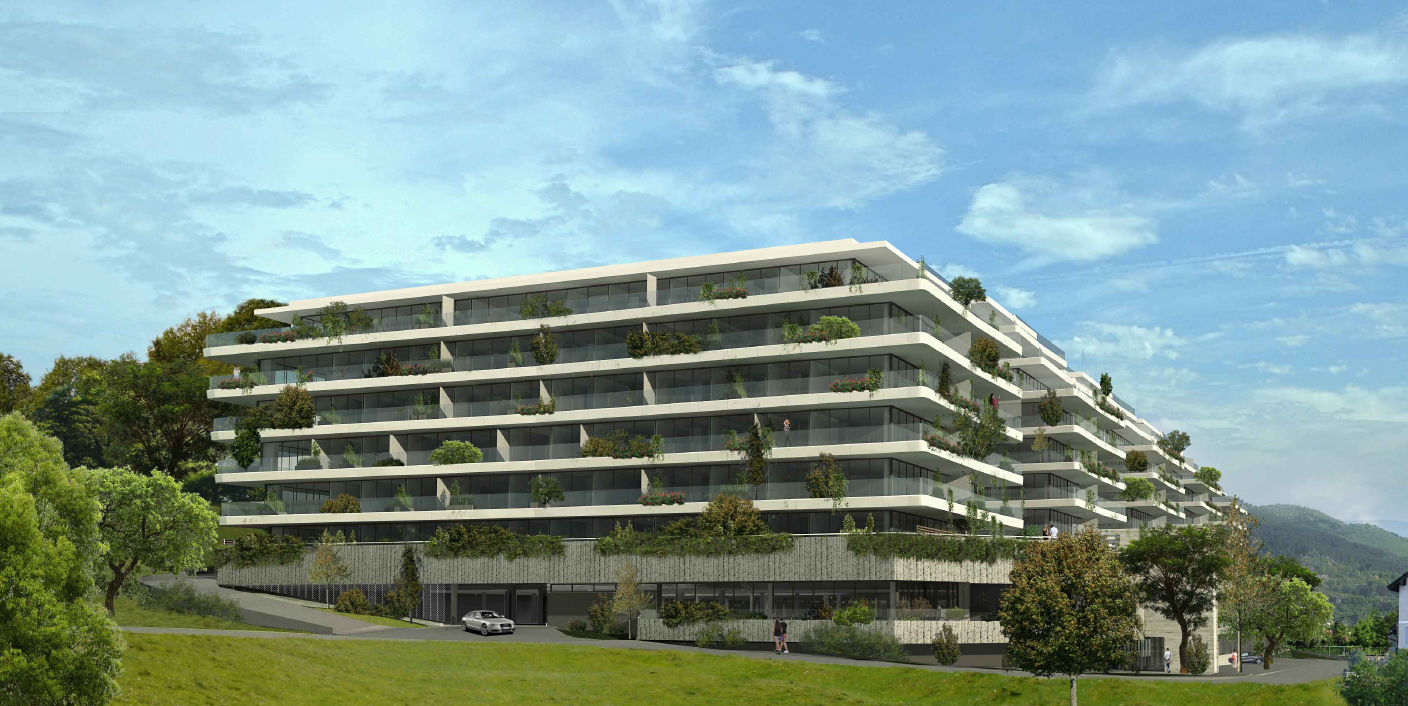 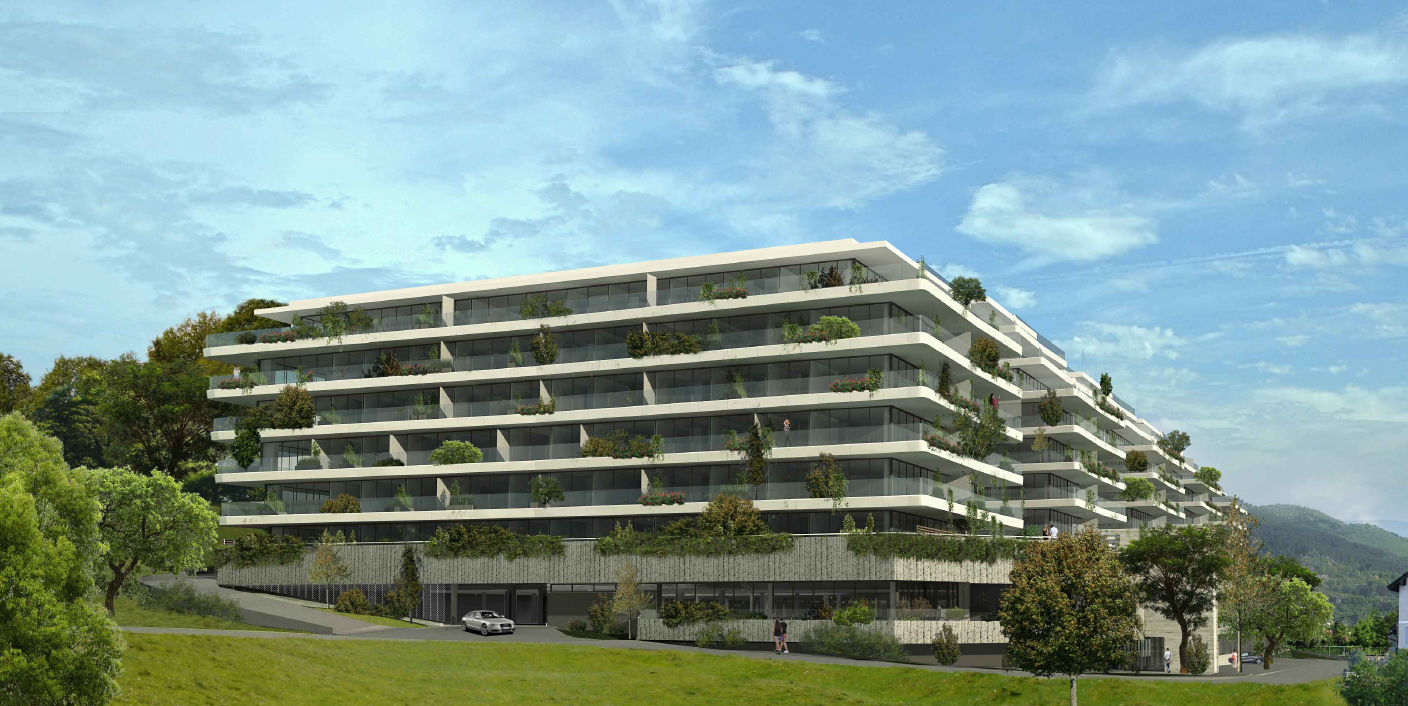 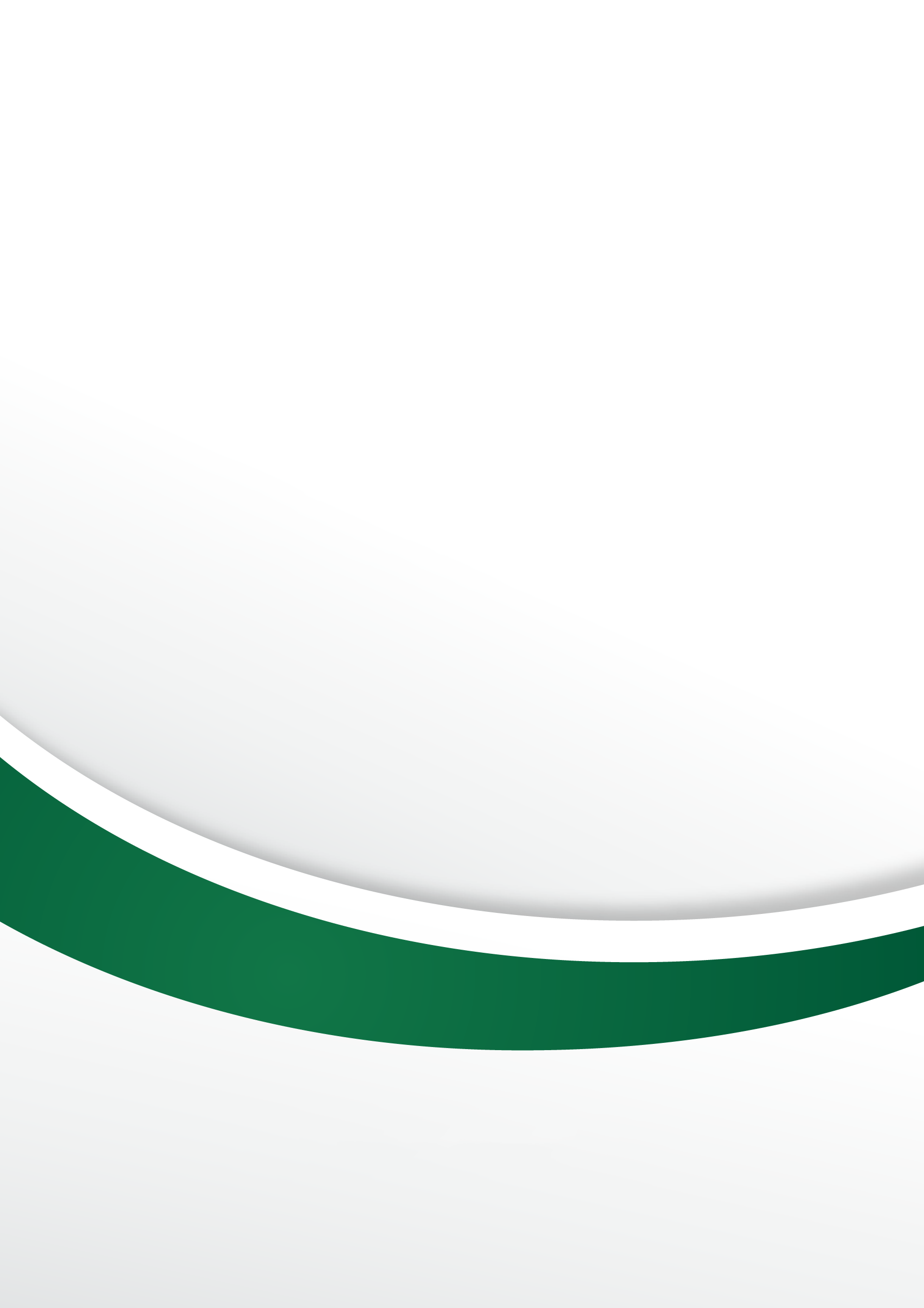 Dokument je izrađen u skladu sa zahtjevima  Uredbe o projektima za koje je obavezna procjena uticaja na okoliš i projektima za koje se odlučuje o potrebi procjene uticaja na okoliš („Službene novine FBiH“ broj: 51/21), PRILOG II. Projekti za koje federalno ministarstvo odlučuje o potrebi provođenja procjene utjecaja na okoliš, poglavlje 10. Infrastrukturni projekti, pod c)  Nadzemna ili podzemna parkirališta za automobile.Dokument se predaje u formi koju nalaže Uredba o projektima za koje je obavezna procjena uticaja na okoliš i projektima za koje se odlučuje o potrebi procjene uticaja na okoliš („Službene novine FBiH“ broj: 51/21).,A. Karakteristike projektaA1. Osnovne informacijeA2. Uticaj projekta na okolišB. Lokacija projekta i osjetljivost okoliša geografskih područja za koja je vjerovatno da bi projekti mogli na njih značajno uticatiC. Karakteristike potencijalnog uticaja na okoliš D. Dodatne informacije  Obilježite odgovore na slijedeća pitanja: Uključivanje pitanja klimatskih promjena u prethodnu procjenu uticaja na okoliš Prilozi:Idejni projekatIzvod iz prostorno-planskog akta broj 06-19-4497/21Netehnički rezimeIzjava o tačnosti, istinitosti i potpunosti podataka sadržanih u zahtjevu (prilog IV)Odluka o usvajanju izmjena i dopuna regulacionog plana gradski park „CrniPrethodna vodna saglasnost (Izdalo Ministarstvo privrede KS)Zemljišno knjižni izvadakPredmjeri iskopnih radova (količine materijala)Naziv: ZA Projekat izgradnje stameno-poslovnog objekta Crni Vrh, uključujući izgradnju nadzemnih i podzemnih parkirališta za automobileInvestitor:Crni Vrh d.o.o.Valtera Perića br. 4	71000 Sarajevo			Tel/fax: 033 844 502Jezik:Bosanski Izvršilac:Centar za ekonomski, tehnološki i okolinski razvoj – CETEOR d.o.o. SarajevoTopal Osman Paše 32 B71000 Sarajevo, Bosna i HercegovinaTel:   +387 33 563 580Fax:  +387 33 205 725E-mail: info@ceteor.baObrađivač:CETEOR d.o.o. Sarajevo Vrijeme Izrade:Novembar, 2021. godinaInterna kontrola:CETEOR d.o.o. SarajevoBroj: 02/P-2593/20Web:www.ceteor.ba A1.1. Naziv projektaProjekat izgradnje stameno-poslovnog objekta Crni Vrh, uključujući izgradnju nadzemnih i podzemnih parkirališta za automobileProjekat izgradnje stameno-poslovnog objekta Crni Vrh, uključujući izgradnju nadzemnih i podzemnih parkirališta za automobileA1.2. Opis projekta uključujući podatke o njegovoj namjeni i veličini Projekat Crni Vrh bit će smješten opštini Centar, grad Sarajevo. Lokacija je na uzvišenju i izolovana je od gradske gužve i intenzivnog saobraćaja.
Kondominijum Crni Vrh je smješten iznad Marijin Dvora, na vrhu ulice Odobašina, direktno nastavljajući parkovskom površinom od 30 000 m2, na kojoj je Regulacionim planom predviđeno uređenje rekreacijske zone. Objekat je stambeno poslovni. Čine ga jedna podrumska etaža, dvije suterenske etaže, kubične forme, dimenzija 198 x 67 m1  i pet slobodnostojećih stambenih objekata. Krov suterena je platforma na kojoj su postavljeni stambeni objekti.Garaža se prostire na tri etaže, podrum, suteren I i II. Poslovni prostori su smješteni u suterenu II. Namjena je trgovina i usluge. Suteren I je prostor sa apartmanima, prostorima za rekreaciju, bazenom, restoranom, višenamjenskim prostorima i ostavama. Stambeni objekti su slobodnostojeći; krajnji sastavljeni od prizemlja, četiri sprata i završne potkrovne etaže uvučenih gabarita i tri srednja sastavljena od prizemlja, sedam spratova sa zadnje tri stepenasto povučene etaže. Vertikalna komunikacija je omogućena liftovima i stepeništima. Glavni ulaz u objekat je preko prijemnog hola u suterenu II. Novoprojekovanom saobraćajnicom postavljenom oko kompleksa omogućen prilaz platou, odnosno ulazima u stambene objekte. Parking mjesta su raspoređena na sljedeći način:Suteren I:  235 parking mjesta (231 parking mjesto + 4 parking mjesta za invalide)      Suteren II: 225 parking mjesta (221 parking mjesto + 4 parking   mjesta za invalide)Podrumska etaža III: 391 parking mjesto (351 parking mjesto +36 parking mjesta dupliranih + 4 parking mjesta za invalide)Vanjski parking: 31 parking mjesto (29 parking mjesta + 2 parkingmjesta za invalide) što u totalu iznosi:Ukupno etaže -I, -II, -III: 851 parking mjesto
Ukupno vanjski parking: 31 parking mjestoGradnja objekta je predviđena na lokalitetu naselja  Crni Vrh, Općina Centar, Sarajevo. Parcela je nepravilnog oblika i obuhvata parcele 3305, 326/3, 612/2, 611/5, 611/6, 611/3, 611/4, 611/2, 611/1, 3299, 3307 i 3303. Ukupna površina parcele je 14.886 m².  Na parceli su se nalazila  četiri objekta koji su u nefukcionalnom odnosno ševnom stanju i predviđeno je njihovo uklanjanje. Objekti zauzimaju površinu  parcele od 3.558+296+296+172 odnosno ukupno 4322 m². Objekat koji zauzima najveću površinu a sastoji se od prizemlja i jednog do dva sprata  je u armirano betonskoj  konstrukciji i nije nikad  završen. Zaustavljena je njegova gradnja. Ostali objekti su stare gradnje, dvije stare vile, spratnosti podrum, prizemlje i sprat i ostaci treće vile.Bilo je neophodno uklanjanje ovih objekata sa parcele kako bi bila moguća gradnja novoprojektovanog objekta. Uklanjanje ovih objekata, kao i zbrinjavanje građevinskog otpada je definisano projektom rušenja.  Veliki objekat se  ne smije rušiti u jednom mahu zbog konfiguracije terena već se to mora uraditi u etapama zajedno sa osiguranjem  iskopa, odnosno uz izradu konstrukcije za zaštitu susjednog zemljišta. Društvo Crni Vrh d.o.o. je dobilo dozvolu za rušenje ( 07/A-19-5164/20 od dana 02.04.2021. godine) postojećeg objekta te pristupilo istom.Susjedni objekti su dovoljno udaljeni i ne prijeti im nikakva opasnost. Tokom radova obezbjedit će se monitoring nad njima tako da se mogu registrovati eventualne promjene i efikasno djelovati u sprečavanju nastanka eventualnih oštećenjaLokacija se graniči sa ulicom Crni vrh sa Istočne i ulicom Odobašina sa sjeverne strane. Objekti u neposrednom okruženju su, sa istočne strane stambene zgrade spratnosti p+3,  a sa sjevero-zapadne strane individualni stambeni objekti. Postojeći  potporni zid koji se proteže ulicom Crni vrh prosječne visine 1,5 m se uklanja, te je omogućen izravni prilaz lokaciji. Radi se i proširenje ulice sa 31 parking mjestom. Tu je planiran i glavni ulaz u objekat. Iz ulice Odobašina je planirana prilazna saobraćajnica garaži objekta i to etaži -2.  Drugi prilaz garaži na etaži – 1 je planiran  na kraju  ulice Crni vrh. Iz ulice Crni vrh kao i iz ulice Odobašina se odvaja saobraćajnica kojom je omogućen prolaz oko objekta, odnosno njom je omogućen prilaz platou i ulazima u stambene lamele. Put će se koristiti kao pješački, put za snabdijevanje i kao požarni put. Dvorišnim kapijama je  kontrolisan ulaz . NAMJENA I ARH KONCEPCIJA Novoprojektovani objekat je stambeno poslovni. Čine ga dvije polu-ukopane etaže i jedna podrumska, kubične forme, dimenzija 198 x 67 m¹ i pet slobodnostojećih lamela. Lamele su smještene na platou koji je krov suterenske etaže. U suterenskim etažama su zastupljeni različiti sadržaji. Garaža  je troetažna. Zauzima polovinu suterenskih etaža koje su ukopane i kompletnu podrumsku etažu. Kapacitet je 803 parking mjesta + 36 dupliranih kao i 12 mjesta za invalide. Garažne etaže su spojene kosim rampama. Nagib rampi je 10,16% sa prelaznicama nagiba 5 %. Jednog su smjera. Ulaz i izlaz u garažu je i na nivou etaže -2  i na nivou etaže -1, što omogućava provoznost kroz obje etaže i korištenje dva ulaza i dva izlaza za sva vozila u garaži. Etaža -3, podrumska, ukopana čitavim volumenom je isključivo garažni prostor. Jednosmjernim rampama je povezana sa etažom -2. Pet komunikacionih jezgara sa liftovima i stepeništem omogučava vertikalnu vezu sa svim etažama objekta.Etaža -2 osim garažnog prostora sadrži tržni centar na površini od 3.400 m², ulazni hol, restoran. Tržni centar je sa 22 poslovna prostora, sa mogučnošću proširivanja, odnosno spajanja prostora.Glavni ulaz sa recepcijom i kontrolom ulaska u objekat, stepeništem i liftovima je povezan sa etažom -1 i prizemljem lamela, odnosno platoom. Na etaži -1 su smješteni zajednički sadržaji za stanare a to je bazen, spa i fitnes. Na etaži -1 je i restoran. U središnjem dijelu etaže, između garaže i višenamjenskih prostora, spa i fitnesa, su pozicionirane ostave. Ukupno ih je 163. Prosječna veličina je od 3 do 4,5 m². Hodnikom su povezane sa komunikacionim jezgrima.U  dijelu etaže, istočna strana, su smješteni apartmani, ukupno 23. Veličine apartmana su različite, sa jednom ili dvije spavaće sobe, sa dnevnim boravkom, kuhinjom, trpezarijom i jednim ili dva kupatila. Središnji dio etaže je višenamjenski prostor. Sve grupe prostora su povezane  sa komunikacionim jezgrima i garažnim prostorom. Gornji dio objekta čini pet lamela. Krajnje lamele imaju šest etaža. Središnje su sa po osam etaža. Sve lamele su komunikacionim jezgrom, koga čine dva lifta kapaciteta sa po 8 osoba, komunikaciono i požarno stepenište, povezane sa suterenskim etažama. Ulazi u lamele osim glavnog ulaza u objekat na etaži -2  i ulaza iz garaže na etaži -1, su u prizemlju, odnosno ulazi  su sa platoa. Plato je organizovan tako da osim prilaza lamelama  ima sadržaje koji služe i za rekreaciju, igru i druženje stanara. Veći dio platoa je tretiran hortikulturom. Između  lamela su igrališta za djecu, šetnice, odmorišta.U prizemnoj etaži kao i u ostalim etažama su stanovi i to po sedam u prizemlju i po osam na ostalim etažama. Stanovi u prizemlju su sa terasama. Ukupan broj stanova je 248. Stanovi su različite veličine i tipologije, sa jednom, dvije ili tri spavaće sobe.  Na završnim etažama lamela   B, C i D su veliki dvoetažni stanovi. Svi stanovi imaju natkrivene balkone i to čitavom dužinom fasadnog zida. Koncept stanova je otvorenog tipa sa povezanim dnevnim boravkom, trpezarijom i kuhinjom. Spavaće sobe sa kupatilima su izdvojene. Većina stanova ima dva i više kupatila. Orijentacija stanova je dvostrana za one na uglovima i jednostrana u središnjem dijelu. KONSTRUKCIJA I MATERIJALITeren na kojem se vrši izgradnja objekta je geološki ispitan od strane Winner Project d.o.o. Sarajevo. Prema podacima iz izvještaja o inženjersko-geološkim i geotehičkim  karakteristikama tla rađen je izvedbeni projekat konstrukcije. Zbog velike dužine objekat je u suterenskim etažama, uključujući temeljnu ploču i zidove, dilatiran na dva mjesta, što za posljedicu ima objekat podijeljen u tri konstruktivne cjeline.Nosiva konstrukcija objekta rađena je monolitno, od armiranog betona. Temeljenje objekta izvršeno je na temeljnoj ploči debljine 120 i 75 cm. Temeljenje se vrši u sloju laporovite gline.Vertikalna nosiva konstrukcija objekta su armirano betonski zidovi i armirano betonski stubovi. Zidovi i stubovi su međusobno spojeni gredama, te je tako dobivena ramovska prostorna konstrukcija u kombinaciji sa armirano betonskim zidovima. Međuspratna nosiva konstrukcija je armirano betonska ploča debljine 25 cm i 20 cm oslonjena na zidove i ramove.Materijali za izradu konstukcije su  beton MB40, beton MB50 i armatura za sve konstruktivne elemente BSt 500B ( B500B ).Detaljan opis konstrukcije je dat u projektu konstrukcije sa statičkim proračunom i planovima oplata.FASADA I KROVOVI OBJEKTAFasada suterenskih etaža objekta je kontaktna fasada, sastavljena od termičke izolacije XPS pločama do visine 60 cm od tla. Iznad su ploče EPS različitih debljina 15 i 20 cm. Završna obrada fasade je dekorativnim malterima sa različitim načinima obrade. Etaža -2  fasada je obrađena sa fasadnim malterom  na bazi organskih veziva granulacije K= 1mm glatko zaglađena / fine textura/.Fasada na etaži -1  je obrađena fasadnim malterom sa organskim vezivom i teksturom „dekor  četka“. Glavni ulaz u objekat je obložen keramičkim pločama velikog formata, debljine 6 mm.Fasada lamela je zastakljena, odnosno kompletan fasadni zid je ostakljen. Balkoni koji dominiraju na fasadi su čitavim obimom objekta izuzev dijela gje su smještene mašinske instalacije, sa transparentnom staklenom  ogradom. Na krajnjim tačkama objekta /uglovima/ su zaobljeni. Parapetni dio, odnosno dio koji pokriva konstrukciju i spušteni strop je od tankoslojnih ploča /Verotec ploče/ sa završnom obradom fasadnim malterom u dva sloja. Drugi sloj je fine granulacije sa posebnom površinskom mikroteksturom i ekstremnom vodoodbojnošću odnosno brzim sušenjem.Podgledi balkona su spušteni stropovi od tankoslojnih cementnih ploča sa istom završnom obradom kao i parapetni dio.Fasada lođa gdje su smještene mašinske instalacije je kontaktna sa kamenom vunom kao termoizolacijom i završno obrađena fasadnim malterom fine granulacije. Ograda lođa su vertikalno postavljeni aluminijski kutijasti profili elektrostatski bojeni i protežu se u kontinuitetu čitavom visinom objekta.Krovovi objekta su ravni. Tip obrnuti ravni krov. Krov etaže -1 je prohodni predviđen da podnese opterećenje teških vozila odnosno vatrogasnog vozila. Hidroizolacija krova je sa varenim bitumenskim trakama. Slojevi iznad hidroizolacije su različiti, prema namjeni. Prvi sloj je liveni asfalt u debljini 4 cm.  Termička izolacija XPS pločama je različitih debljina; 5 cm iznad negrijanog i 18 cm iznad grijanog prostora. Prema namjeni prostora gornji slojevi su od supstrata za površine namijenjene ozelenjavanju, betonske ploče debljine 10 cm /20 x20 cm/ za kolski saobraćaj, površine za igru od ploča gumenog granulata.Krovovi na lamelama su tipa obrnuti ravni krovovi sa hidroizolacijom varenim bitumenskim trakama, termoizolacijom XPS debljine 25 cm i balastom od betonskih ploča debljine 6 cm .TOPLOTNA IZOLACIJAToplotna izolacija na objektu se izvodi različitim materijalima za termo izolaciju. U suterenskom dijelu ploče ekstrudiranog polistirena kao zaštita hidroizolacije i kao termoizolacija. Termoizolacija fasadnih zidova etaža -1 i -2 sa pločama ekspandiranog polistirena. Izolacija zidova i stropova garaže prema grijanim prostorima, je sa pločama kamene vune. Termoizolacija vanjskih zidova lamela je sa pločama kamene vune različitih debljina. Unutrašnji zidovi prema negrijanim prostorima također sa pločama kamene vune. Termoizolacija krovova je sa pločama ekstrudiranog polistirena.ZVUČNA IZOLACIJAZvučna izolacija prostora u objektu  postignuta je prije svega korištenjem materijala koji su dobri izolatori zvuka. Kada je riječ o međuspratnoj konstrukciji, to su armirano betonske ploče debljine 20 cm kao i zidovi između stanova sa debljinom od 25 cm od armiranog betona ili silikatne opeke debljine 25 cm. Zvučna izolacija između stanova i javnih prostora dodatno je pojačana korištenjem ploča kamene vune.  Smanjenje i neutralisanje udarne buke je obezbijeđeno izvođenjem  plivajućih podova.PREGRADNI ZIDOVIPregradni  zidovi se rade različitim materijalima u skladu sa namjenom prostora i zahtjevima sa aspekta konstrukcije, zvučne i termičke izolacije. Osnovni materijal koji se koristi za izvedbu pregradnih zidova unutar stambenih jedinica je opečni blok debljine 12 cm. Silikatni blokovi debljine 15, 20 i 25 cm koriste se za izradu pregrada između stambenih jedinica i prema javnim prostorima. U objektu su predviđeni i zidovi od gips kartonskih ploča različitih debljina.  STROPOVIStropovi objekta su različite izvedbe u skladu sa namjenom prostora. U stambenom dijelu stropovi su uglavnom malterisani izuzev holova i kupatila gdje se izvode spušteni stropovi od gips kartonskih ploča. U zajedničkim prostorima odnosno holovima izvode se spušteni stropovi.U etažama -1 i -2 svi stropovi su spušteni izuzev garaže gdje su stropovi neobrađeni ili u dijelu prema grijanim prostorima sa oblogom od kamene vune sa zaštitnom folijom.OBRADA PODOVA I ZIDOVAPodovi u objektu su određeni prema namjeni prostora. U stambenom dijelu podovi u sobama su drveni, odnosno gotovi višeslojni parket fabrički završno obrađen, završni sloj prirodni hrast. Podovi u kupatilima  su od keramičkih ploča. Podovi balkona i terasa su od keramičkih ploča. Podovi zajedničkih prostora, holova, stepeništa su od keramičkih ploča. Podovi u garaži su završno epoksid. Pod u prostoru fitnesa je pvc.Svi zidovi koji se posebno enterijerski ne tretiraju sa oblogama od drvenih ploča ili keramikom se malterišu, gletaju, bruse i boje završno disperznom bojom.OTVORISvi fasadni otvori su od kvalitetne aluminijske bravarije sa prekinutim termičkim mostom. Završna obrada profila je bojenjem-plastificiranjem. Ostakljenje je izolacijskim staklima u tri sloja za stambene prostore ili u dva sloja za poslovne prostore. Vrsta i debljina stakla je prema veličini otvora, odnosno proračunu a sva su low-e, nisko emisiona.Svi bravarski radovi izvedeni kao crna bravarija, izvest će se od tipskih čeličnih profila prema šemama, odnosno radioničkim nacrtima. Svi bravarski elementi moraju biti toplo cinčani i bojeni.Unutrašnji otvori – vrata u stambenom dijelu su drvena, furnirana. Izradit će se od masiva drveta i medijapan ploča debljine 10 mm u sendviču sa ispunom od cjevaste iverice. Dovratnik od ploča debljine 40 mm furniran. Opšavne lajsne širine 8 cm, debljine 12 mm.SAOBRAĆAJObjekat je naslonjen na postojeće saobraćajnice ulice Crni vrh i Odobašina. Prilaz garaži na nivou etaže -2 i etaže -1 je iz tih ulica. Rade se određena prilagođavanja odnosno kratki prilazni putevi, rampe, prema ulazima u garažu. Ulica Crni vrh iz koje je i glavni ulaz u objekat se proširuje za prostor novih parking mjesta, ukupno 31. U ulici Crni vrh se rade novi pločnici na strani prema novoprojektovanom objektu, zamjena  završnih asfaltnih slojeva, nova saobraćajna signalizacija. Ulica Odobašina se djelimično obnavlja u dijelu priključnih saobraćajnica prema objektu. Izrada novih pločnika,  djelimična zamjena gornjih slojeva saobraćajnice i nova signalizacija.Na zapadnoj strani parcele odnosno objekta se gradi servisna saobraćajnica koja je i požarni put.Pristup saobraćajnici je kontrolisan.ELEKTRO INSTALACIJEZa napajanje stambeno-poslovnog objekta Crni Vrh, Prethodnom elektroenergetskom saglasnošću broj 268412/2019 je predviđena izgradnja dvije nove trafostanice TS Crni Vrh 2  24209 10(20)/0,4kV 1000 kVA i TS Crni Vrh 3  24210 10(20)/0,4kV 1000 kVA. Od trafostanica se putem kablovske kanalizacije napajaju KRO-8 ormari na platou objekata A-E, u nivou prizemlja. Od vanjskih šahtova (Suteren -2) do KRO-8 kablovi se vode, u kablovskoj kanalizaciji u prostoru temeljne ploče do unutrašnjih šahtova, odakle se kablovskim regalima (vertikalnim i horizontalnim) vode do prizemlja. Sa KRO-8 se napajaju glavni razvodni ormari GRO smješteni u prizemlju objekata. Mjerna mjesta za stanove i poslovne prostore se formiraju u etažnim mjernim ormarima EMO po spratovima objekata. Za priključak poslovnih prostora većih snaga (restorani, bazen, PP-6) predviđeni su tipizirani mjerni ormari MO-160 sa poluindirektnim mjernim mjestima. Za napajanje prostora garaže predviđeno je napajanje direktno iz TS Crni Vrh 3 (tipizirani mjerni ormar MO-250 sa poluindirektnim mjernim mjestomAgregat u kućištu vanjske kontejnerske izvedbe je lociran van objekta blizu trafostanice TS Crni Vrh 3. Lokacija agregata mora zadovoljavati prostor i servisno opsluživanje. Snaga agregata  200kW / 250kVA.INSTALACIJA KOMUNIKACIONE MREŽEje koncentrisana za sve distributere u server sobi na nivou -2. Svi stanovi mogu biti opremljeni po platformi „pametni Stan“ odnosno kontrolu određenih funkcija automatizacije po KNX standardu.Predloženi dizajn automatizacije  kompleksa  predviđa kombinaciju najnovijih i najmodernijih tehnologija, inovacija i materijala za maximalnu funkcionalnost i performanse, uz elegantan i uravnotežen dizajn opreme.  Projektovana oprema zadovoljava najviše evropske standarde po pitanju efikasnosti, kvaliteta i zaštite životne sredine,  te su u tom segmentu ostvareni svi preduslovi da se objekat i u domenu automatizacije, izgradi po ekološkim standardima.Ključ za isplativ, energetski efikasan i održiv rezidencijalni objekat  je pametno upravljanje energijom (Inelligentni Energy Management). Primijenjena platforma ispunjava najviše zahtijeve klase Energetske učinkovitosti  (Energy Efficiency) EU standarda za automatizaciju zgrada: EN 15232 standard.Primjenjene  mogućnosti moderne tehnologije omogućavaju racionalizaciju, čime se ostvaruju maximalne uštede energije uz maksimalan komfor prostora i sigurnost ljudi i dobara, uz fleksibilnost opreme i jednostavnost izvedbe.Pristupni i IP video interkom sistem je dizajniran kao jedinstvena platforma za kontrolu ulaza u lamele A-E, ulaze na platoima, ulaze/izlaze garaže, vrata prema stepenicam kao i za vrata u zajedničkim prostorima kompleksa. U ovom objektu, zbog zahtjeva Investitora za povećanu sigurnost,  predviđena IP / KNX platforma, kao najviši sigurnosni nivo sistema nadzora i upravljanja.Pristupni sistem se bazira na čitačima pametnih kartica u IP video interkom jedinicama i čitačima koji kontrolišu ulazak/izlazak kroz vrataMAŠINSKE INSTALACIJEZa sve stambene jedinice za potrebe grijanja, hlađenja i pripreme potrošne tople vode predviđene su individualne toplotne pumpe zrak-voda u split izvedbi. Unutrašnja jedinica je opremljena integrisanim spremnikom potrošne tople vode kapaciteta 180-230 litara, zavisno od kapaciteta uređaja. Položaj vanjskih jedinica toplotnih pumpi za etažu -1 predviđen je pri vrhu unutrašnjeg zida garaže, a za ostale etaže u namjenski planiranim lođama. Za grijanje poslovnih jedinice za potrebe grijanja predviđene su toplotne pumpe zrak/voda za vanjsku montažu, koje u režimu grijanja pripremaju toplu vodu niske temperature (+30°C) tokom cijele sezone grijanja. Ova voda služi kao izvor toplotne energije za toplotne pumpe voda/voda. Toplotne pumpe voda/voda su dimenzionisane tako da zadovoljavaju potrebe grijanja, ventilacije i pripreme potrošne tople vode. Iste toplotne pumpe zrak/voda u ljetnom periodu služe za hlađenje poslovnih prostora u suterenu.U stambenom dijelu objekta u prostorima za boravak predviđeni su fan coil aparati dvocjevne izvedbe. Uređaji su tanke izvedbe, estetski prihvatljivi u skladu konceptom objekta. Termostat za upravljanje FC aparatom je zidne izvedbe sa LCD displejom. U sanitarnim čvorovima predviđeni su kupaonski radijatori. Svi prostori, gdje je tehnički opravdano, opremljeni su podnim grijanjem.U poslovnom dijelu objekta u zajedničkim prostorima predviđeni su kasetni fan coil aparati dvocjevne izvedbe. Termostat za upravljanje FC aparatom su zidne izvedbe sa LCD displejom. U sanitarnim čvorovima predviđeni su pločasti radijatori sa ravnom prednjom stranom. Prostor bazena opremljen je podnim grijanjem.Za poslovne prostore na suterenskim etažama predviđena je mehanička ventilacija putem klima komora u zavisnosti od veličine i namjene prostora.Za kuhinje restorana na etažama  -1 i etaža -2, predviđena je mehanička odsisna ventilacija sa eko središnjim (dvostranim) napama na koje se dovodi 70% svježeg, termički ne tretiranog zraka.Za stambene prostore predviđena je mehanička odsisna ventilacija iz sanitarnih čvorova. U prostorima kuhinja predviđen je priključak na koji se može priključiti kuhinjska napa.Sistem ventilacije garaže služi istovremeno kao i sistem za odimljavanje. Iako kompletna garaža predstavlja jedan požarni sektor, sistem mehaničke ventilacije je podijeljen po etažama, a svaka etaža ima dva dimna sektora sa po dva odsisna ventilatora sa kapacitetom ≥50% od potrebnog. Dovod svježeg zraka vrši se sa otvora na fasadi sa bočnih strana. Transport zračne mase od ulaza svježeg zraka do odsisnih ventilatora vrši se transportnim impulsnim dvobrzinskim mlaznim ventilatorima. Ventilacija garaže se aktivira pri prekoračenju dozvoljenih koncentracija štetnih gasova na način da detektori koncentracije ugljenmonoksida aktiviraju sistem, odnosno uključuju pojedine impulsne mlazne ventilatore na prvoj i/ili drugoj brzini rada u ovisnosti koncentracije.INSTALACIJE VODOVODA I KANALIZACIJEZa priključak instalacija kanalizacije kao i priključak vode koristit će se postojeća infrastruktura uz neophodne intervencije po zahtjevima Komunalnog preduzeća, a bit će obrađeno projektima vanskog i uslovljenog cjevovoda.Instalacija unutar objekta, kad je u pitanju fekalna kanalizacija, podrazumijeva gravitacionu odvodnju od svih projektovanih izljeva na svim etažama. Kuhinje restorana na nivoima -1 i -2 su riješene posebno te se sva instalacija od kuhinjskih elemenata zbirnim vodom izvodi iz objekta i preko separatora kuhinjskih masti spaja na fekalnu kanalizaciju van objekta. Odvodnja oborinske kanalizacije objekta je riješena preko krovnih slivnika sa grijačima i potrebnim vertikalama, te se visećim razvoda na etažama -1 i -2 ispod stropa gravitaciono izvodi iz objekta i putem separatnog sistema priključuje na gradski kišni kanal. Odvodnja iz garaže se podnim slivnicima, visećim razvodom, vertikalama i temeljnim razvodom izvodi iz objekta do separatora mineralnih ulja i priključuje na kišni kanal.Obzirom na raspoloživi  pritisak u gradskoj mreži neophodna je ugradnja postrojenja za podizanje pritiska . Snabdijevanje sanitarnom vodom je riješeno u dvije zone. Prva zona do trećeg sprata i druga zona od trećeg do petog sprata za lamele A i E,  te od trećeg do sedmog sprata za lamele B,C i D. Za svaku zonu je predviđeno posebno postrojenje za podizanje pritiska. Na ovaj način je postignuta bolja regulacija pritiska ujednaćena na svim etažama. Za poslovni dio objekta je predviđeno posebno postrojenje za podizanje pritiska.Vodomjerne garniture su smještene u vodomjernim šahtovima ispred objekta. Predviđena su dva priključka Ø100 do prvog šahta gdje su smješteni vodomjeri za hidrantsku vodu, sanitarnu vodu stambenog dijela objekta i sanitarnu vodu poslovnog dijela objekta.Drugi priključak je Ø150 sa vodomjerom Ø160, smješten u zasebni vodomjerni šaht za snabdijevanje vodom sprinkler rezervoara. Svi glavni i sporedni vodomjeri su sa induktivnim senzorom i uvezani u sistem daljinskog očitanja.U prilogu je dostavljena „Prethodna vodna saglasnost“Projekat Crni Vrh bit će smješten opštini Centar, grad Sarajevo. Lokacija je na uzvišenju i izolovana je od gradske gužve i intenzivnog saobraćaja.
Kondominijum Crni Vrh je smješten iznad Marijin Dvora, na vrhu ulice Odobašina, direktno nastavljajući parkovskom površinom od 30 000 m2, na kojoj je Regulacionim planom predviđeno uređenje rekreacijske zone. Objekat je stambeno poslovni. Čine ga jedna podrumska etaža, dvije suterenske etaže, kubične forme, dimenzija 198 x 67 m1  i pet slobodnostojećih stambenih objekata. Krov suterena je platforma na kojoj su postavljeni stambeni objekti.Garaža se prostire na tri etaže, podrum, suteren I i II. Poslovni prostori su smješteni u suterenu II. Namjena je trgovina i usluge. Suteren I je prostor sa apartmanima, prostorima za rekreaciju, bazenom, restoranom, višenamjenskim prostorima i ostavama. Stambeni objekti su slobodnostojeći; krajnji sastavljeni od prizemlja, četiri sprata i završne potkrovne etaže uvučenih gabarita i tri srednja sastavljena od prizemlja, sedam spratova sa zadnje tri stepenasto povučene etaže. Vertikalna komunikacija je omogućena liftovima i stepeništima. Glavni ulaz u objekat je preko prijemnog hola u suterenu II. Novoprojekovanom saobraćajnicom postavljenom oko kompleksa omogućen prilaz platou, odnosno ulazima u stambene objekte. Parking mjesta su raspoređena na sljedeći način:Suteren I:  235 parking mjesta (231 parking mjesto + 4 parking mjesta za invalide)      Suteren II: 225 parking mjesta (221 parking mjesto + 4 parking   mjesta za invalide)Podrumska etaža III: 391 parking mjesto (351 parking mjesto +36 parking mjesta dupliranih + 4 parking mjesta za invalide)Vanjski parking: 31 parking mjesto (29 parking mjesta + 2 parkingmjesta za invalide) što u totalu iznosi:Ukupno etaže -I, -II, -III: 851 parking mjesto
Ukupno vanjski parking: 31 parking mjestoGradnja objekta je predviđena na lokalitetu naselja  Crni Vrh, Općina Centar, Sarajevo. Parcela je nepravilnog oblika i obuhvata parcele 3305, 326/3, 612/2, 611/5, 611/6, 611/3, 611/4, 611/2, 611/1, 3299, 3307 i 3303. Ukupna površina parcele je 14.886 m².  Na parceli su se nalazila  četiri objekta koji su u nefukcionalnom odnosno ševnom stanju i predviđeno je njihovo uklanjanje. Objekti zauzimaju površinu  parcele od 3.558+296+296+172 odnosno ukupno 4322 m². Objekat koji zauzima najveću površinu a sastoji se od prizemlja i jednog do dva sprata  je u armirano betonskoj  konstrukciji i nije nikad  završen. Zaustavljena je njegova gradnja. Ostali objekti su stare gradnje, dvije stare vile, spratnosti podrum, prizemlje i sprat i ostaci treće vile.Bilo je neophodno uklanjanje ovih objekata sa parcele kako bi bila moguća gradnja novoprojektovanog objekta. Uklanjanje ovih objekata, kao i zbrinjavanje građevinskog otpada je definisano projektom rušenja.  Veliki objekat se  ne smije rušiti u jednom mahu zbog konfiguracije terena već se to mora uraditi u etapama zajedno sa osiguranjem  iskopa, odnosno uz izradu konstrukcije za zaštitu susjednog zemljišta. Društvo Crni Vrh d.o.o. je dobilo dozvolu za rušenje ( 07/A-19-5164/20 od dana 02.04.2021. godine) postojećeg objekta te pristupilo istom.Susjedni objekti su dovoljno udaljeni i ne prijeti im nikakva opasnost. Tokom radova obezbjedit će se monitoring nad njima tako da se mogu registrovati eventualne promjene i efikasno djelovati u sprečavanju nastanka eventualnih oštećenjaLokacija se graniči sa ulicom Crni vrh sa Istočne i ulicom Odobašina sa sjeverne strane. Objekti u neposrednom okruženju su, sa istočne strane stambene zgrade spratnosti p+3,  a sa sjevero-zapadne strane individualni stambeni objekti. Postojeći  potporni zid koji se proteže ulicom Crni vrh prosječne visine 1,5 m se uklanja, te je omogućen izravni prilaz lokaciji. Radi se i proširenje ulice sa 31 parking mjestom. Tu je planiran i glavni ulaz u objekat. Iz ulice Odobašina je planirana prilazna saobraćajnica garaži objekta i to etaži -2.  Drugi prilaz garaži na etaži – 1 je planiran  na kraju  ulice Crni vrh. Iz ulice Crni vrh kao i iz ulice Odobašina se odvaja saobraćajnica kojom je omogućen prolaz oko objekta, odnosno njom je omogućen prilaz platou i ulazima u stambene lamele. Put će se koristiti kao pješački, put za snabdijevanje i kao požarni put. Dvorišnim kapijama je  kontrolisan ulaz . NAMJENA I ARH KONCEPCIJA Novoprojektovani objekat je stambeno poslovni. Čine ga dvije polu-ukopane etaže i jedna podrumska, kubične forme, dimenzija 198 x 67 m¹ i pet slobodnostojećih lamela. Lamele su smještene na platou koji je krov suterenske etaže. U suterenskim etažama su zastupljeni različiti sadržaji. Garaža  je troetažna. Zauzima polovinu suterenskih etaža koje su ukopane i kompletnu podrumsku etažu. Kapacitet je 803 parking mjesta + 36 dupliranih kao i 12 mjesta za invalide. Garažne etaže su spojene kosim rampama. Nagib rampi je 10,16% sa prelaznicama nagiba 5 %. Jednog su smjera. Ulaz i izlaz u garažu je i na nivou etaže -2  i na nivou etaže -1, što omogućava provoznost kroz obje etaže i korištenje dva ulaza i dva izlaza za sva vozila u garaži. Etaža -3, podrumska, ukopana čitavim volumenom je isključivo garažni prostor. Jednosmjernim rampama je povezana sa etažom -2. Pet komunikacionih jezgara sa liftovima i stepeništem omogučava vertikalnu vezu sa svim etažama objekta.Etaža -2 osim garažnog prostora sadrži tržni centar na površini od 3.400 m², ulazni hol, restoran. Tržni centar je sa 22 poslovna prostora, sa mogučnošću proširivanja, odnosno spajanja prostora.Glavni ulaz sa recepcijom i kontrolom ulaska u objekat, stepeništem i liftovima je povezan sa etažom -1 i prizemljem lamela, odnosno platoom. Na etaži -1 su smješteni zajednički sadržaji za stanare a to je bazen, spa i fitnes. Na etaži -1 je i restoran. U središnjem dijelu etaže, između garaže i višenamjenskih prostora, spa i fitnesa, su pozicionirane ostave. Ukupno ih je 163. Prosječna veličina je od 3 do 4,5 m². Hodnikom su povezane sa komunikacionim jezgrima.U  dijelu etaže, istočna strana, su smješteni apartmani, ukupno 23. Veličine apartmana su različite, sa jednom ili dvije spavaće sobe, sa dnevnim boravkom, kuhinjom, trpezarijom i jednim ili dva kupatila. Središnji dio etaže je višenamjenski prostor. Sve grupe prostora su povezane  sa komunikacionim jezgrima i garažnim prostorom. Gornji dio objekta čini pet lamela. Krajnje lamele imaju šest etaža. Središnje su sa po osam etaža. Sve lamele su komunikacionim jezgrom, koga čine dva lifta kapaciteta sa po 8 osoba, komunikaciono i požarno stepenište, povezane sa suterenskim etažama. Ulazi u lamele osim glavnog ulaza u objekat na etaži -2  i ulaza iz garaže na etaži -1, su u prizemlju, odnosno ulazi  su sa platoa. Plato je organizovan tako da osim prilaza lamelama  ima sadržaje koji služe i za rekreaciju, igru i druženje stanara. Veći dio platoa je tretiran hortikulturom. Između  lamela su igrališta za djecu, šetnice, odmorišta.U prizemnoj etaži kao i u ostalim etažama su stanovi i to po sedam u prizemlju i po osam na ostalim etažama. Stanovi u prizemlju su sa terasama. Ukupan broj stanova je 248. Stanovi su različite veličine i tipologije, sa jednom, dvije ili tri spavaće sobe.  Na završnim etažama lamela   B, C i D su veliki dvoetažni stanovi. Svi stanovi imaju natkrivene balkone i to čitavom dužinom fasadnog zida. Koncept stanova je otvorenog tipa sa povezanim dnevnim boravkom, trpezarijom i kuhinjom. Spavaće sobe sa kupatilima su izdvojene. Većina stanova ima dva i više kupatila. Orijentacija stanova je dvostrana za one na uglovima i jednostrana u središnjem dijelu. KONSTRUKCIJA I MATERIJALITeren na kojem se vrši izgradnja objekta je geološki ispitan od strane Winner Project d.o.o. Sarajevo. Prema podacima iz izvještaja o inženjersko-geološkim i geotehičkim  karakteristikama tla rađen je izvedbeni projekat konstrukcije. Zbog velike dužine objekat je u suterenskim etažama, uključujući temeljnu ploču i zidove, dilatiran na dva mjesta, što za posljedicu ima objekat podijeljen u tri konstruktivne cjeline.Nosiva konstrukcija objekta rađena je monolitno, od armiranog betona. Temeljenje objekta izvršeno je na temeljnoj ploči debljine 120 i 75 cm. Temeljenje se vrši u sloju laporovite gline.Vertikalna nosiva konstrukcija objekta su armirano betonski zidovi i armirano betonski stubovi. Zidovi i stubovi su međusobno spojeni gredama, te je tako dobivena ramovska prostorna konstrukcija u kombinaciji sa armirano betonskim zidovima. Međuspratna nosiva konstrukcija je armirano betonska ploča debljine 25 cm i 20 cm oslonjena na zidove i ramove.Materijali za izradu konstukcije su  beton MB40, beton MB50 i armatura za sve konstruktivne elemente BSt 500B ( B500B ).Detaljan opis konstrukcije je dat u projektu konstrukcije sa statičkim proračunom i planovima oplata.FASADA I KROVOVI OBJEKTAFasada suterenskih etaža objekta je kontaktna fasada, sastavljena od termičke izolacije XPS pločama do visine 60 cm od tla. Iznad su ploče EPS različitih debljina 15 i 20 cm. Završna obrada fasade je dekorativnim malterima sa različitim načinima obrade. Etaža -2  fasada je obrađena sa fasadnim malterom  na bazi organskih veziva granulacije K= 1mm glatko zaglađena / fine textura/.Fasada na etaži -1  je obrađena fasadnim malterom sa organskim vezivom i teksturom „dekor  četka“. Glavni ulaz u objekat je obložen keramičkim pločama velikog formata, debljine 6 mm.Fasada lamela je zastakljena, odnosno kompletan fasadni zid je ostakljen. Balkoni koji dominiraju na fasadi su čitavim obimom objekta izuzev dijela gje su smještene mašinske instalacije, sa transparentnom staklenom  ogradom. Na krajnjim tačkama objekta /uglovima/ su zaobljeni. Parapetni dio, odnosno dio koji pokriva konstrukciju i spušteni strop je od tankoslojnih ploča /Verotec ploče/ sa završnom obradom fasadnim malterom u dva sloja. Drugi sloj je fine granulacije sa posebnom površinskom mikroteksturom i ekstremnom vodoodbojnošću odnosno brzim sušenjem.Podgledi balkona su spušteni stropovi od tankoslojnih cementnih ploča sa istom završnom obradom kao i parapetni dio.Fasada lođa gdje su smještene mašinske instalacije je kontaktna sa kamenom vunom kao termoizolacijom i završno obrađena fasadnim malterom fine granulacije. Ograda lođa su vertikalno postavljeni aluminijski kutijasti profili elektrostatski bojeni i protežu se u kontinuitetu čitavom visinom objekta.Krovovi objekta su ravni. Tip obrnuti ravni krov. Krov etaže -1 je prohodni predviđen da podnese opterećenje teških vozila odnosno vatrogasnog vozila. Hidroizolacija krova je sa varenim bitumenskim trakama. Slojevi iznad hidroizolacije su različiti, prema namjeni. Prvi sloj je liveni asfalt u debljini 4 cm.  Termička izolacija XPS pločama je različitih debljina; 5 cm iznad negrijanog i 18 cm iznad grijanog prostora. Prema namjeni prostora gornji slojevi su od supstrata za površine namijenjene ozelenjavanju, betonske ploče debljine 10 cm /20 x20 cm/ za kolski saobraćaj, površine za igru od ploča gumenog granulata.Krovovi na lamelama su tipa obrnuti ravni krovovi sa hidroizolacijom varenim bitumenskim trakama, termoizolacijom XPS debljine 25 cm i balastom od betonskih ploča debljine 6 cm .TOPLOTNA IZOLACIJAToplotna izolacija na objektu se izvodi različitim materijalima za termo izolaciju. U suterenskom dijelu ploče ekstrudiranog polistirena kao zaštita hidroizolacije i kao termoizolacija. Termoizolacija fasadnih zidova etaža -1 i -2 sa pločama ekspandiranog polistirena. Izolacija zidova i stropova garaže prema grijanim prostorima, je sa pločama kamene vune. Termoizolacija vanjskih zidova lamela je sa pločama kamene vune različitih debljina. Unutrašnji zidovi prema negrijanim prostorima također sa pločama kamene vune. Termoizolacija krovova je sa pločama ekstrudiranog polistirena.ZVUČNA IZOLACIJAZvučna izolacija prostora u objektu  postignuta je prije svega korištenjem materijala koji su dobri izolatori zvuka. Kada je riječ o međuspratnoj konstrukciji, to su armirano betonske ploče debljine 20 cm kao i zidovi između stanova sa debljinom od 25 cm od armiranog betona ili silikatne opeke debljine 25 cm. Zvučna izolacija između stanova i javnih prostora dodatno je pojačana korištenjem ploča kamene vune.  Smanjenje i neutralisanje udarne buke je obezbijeđeno izvođenjem  plivajućih podova.PREGRADNI ZIDOVIPregradni  zidovi se rade različitim materijalima u skladu sa namjenom prostora i zahtjevima sa aspekta konstrukcije, zvučne i termičke izolacije. Osnovni materijal koji se koristi za izvedbu pregradnih zidova unutar stambenih jedinica je opečni blok debljine 12 cm. Silikatni blokovi debljine 15, 20 i 25 cm koriste se za izradu pregrada između stambenih jedinica i prema javnim prostorima. U objektu su predviđeni i zidovi od gips kartonskih ploča različitih debljina.  STROPOVIStropovi objekta su različite izvedbe u skladu sa namjenom prostora. U stambenom dijelu stropovi su uglavnom malterisani izuzev holova i kupatila gdje se izvode spušteni stropovi od gips kartonskih ploča. U zajedničkim prostorima odnosno holovima izvode se spušteni stropovi.U etažama -1 i -2 svi stropovi su spušteni izuzev garaže gdje su stropovi neobrađeni ili u dijelu prema grijanim prostorima sa oblogom od kamene vune sa zaštitnom folijom.OBRADA PODOVA I ZIDOVAPodovi u objektu su određeni prema namjeni prostora. U stambenom dijelu podovi u sobama su drveni, odnosno gotovi višeslojni parket fabrički završno obrađen, završni sloj prirodni hrast. Podovi u kupatilima  su od keramičkih ploča. Podovi balkona i terasa su od keramičkih ploča. Podovi zajedničkih prostora, holova, stepeništa su od keramičkih ploča. Podovi u garaži su završno epoksid. Pod u prostoru fitnesa je pvc.Svi zidovi koji se posebno enterijerski ne tretiraju sa oblogama od drvenih ploča ili keramikom se malterišu, gletaju, bruse i boje završno disperznom bojom.OTVORISvi fasadni otvori su od kvalitetne aluminijske bravarije sa prekinutim termičkim mostom. Završna obrada profila je bojenjem-plastificiranjem. Ostakljenje je izolacijskim staklima u tri sloja za stambene prostore ili u dva sloja za poslovne prostore. Vrsta i debljina stakla je prema veličini otvora, odnosno proračunu a sva su low-e, nisko emisiona.Svi bravarski radovi izvedeni kao crna bravarija, izvest će se od tipskih čeličnih profila prema šemama, odnosno radioničkim nacrtima. Svi bravarski elementi moraju biti toplo cinčani i bojeni.Unutrašnji otvori – vrata u stambenom dijelu su drvena, furnirana. Izradit će se od masiva drveta i medijapan ploča debljine 10 mm u sendviču sa ispunom od cjevaste iverice. Dovratnik od ploča debljine 40 mm furniran. Opšavne lajsne širine 8 cm, debljine 12 mm.SAOBRAĆAJObjekat je naslonjen na postojeće saobraćajnice ulice Crni vrh i Odobašina. Prilaz garaži na nivou etaže -2 i etaže -1 je iz tih ulica. Rade se određena prilagođavanja odnosno kratki prilazni putevi, rampe, prema ulazima u garažu. Ulica Crni vrh iz koje je i glavni ulaz u objekat se proširuje za prostor novih parking mjesta, ukupno 31. U ulici Crni vrh se rade novi pločnici na strani prema novoprojektovanom objektu, zamjena  završnih asfaltnih slojeva, nova saobraćajna signalizacija. Ulica Odobašina se djelimično obnavlja u dijelu priključnih saobraćajnica prema objektu. Izrada novih pločnika,  djelimična zamjena gornjih slojeva saobraćajnice i nova signalizacija.Na zapadnoj strani parcele odnosno objekta se gradi servisna saobraćajnica koja je i požarni put.Pristup saobraćajnici je kontrolisan.ELEKTRO INSTALACIJEZa napajanje stambeno-poslovnog objekta Crni Vrh, Prethodnom elektroenergetskom saglasnošću broj 268412/2019 je predviđena izgradnja dvije nove trafostanice TS Crni Vrh 2  24209 10(20)/0,4kV 1000 kVA i TS Crni Vrh 3  24210 10(20)/0,4kV 1000 kVA. Od trafostanica se putem kablovske kanalizacije napajaju KRO-8 ormari na platou objekata A-E, u nivou prizemlja. Od vanjskih šahtova (Suteren -2) do KRO-8 kablovi se vode, u kablovskoj kanalizaciji u prostoru temeljne ploče do unutrašnjih šahtova, odakle se kablovskim regalima (vertikalnim i horizontalnim) vode do prizemlja. Sa KRO-8 se napajaju glavni razvodni ormari GRO smješteni u prizemlju objekata. Mjerna mjesta za stanove i poslovne prostore se formiraju u etažnim mjernim ormarima EMO po spratovima objekata. Za priključak poslovnih prostora većih snaga (restorani, bazen, PP-6) predviđeni su tipizirani mjerni ormari MO-160 sa poluindirektnim mjernim mjestima. Za napajanje prostora garaže predviđeno je napajanje direktno iz TS Crni Vrh 3 (tipizirani mjerni ormar MO-250 sa poluindirektnim mjernim mjestomAgregat u kućištu vanjske kontejnerske izvedbe je lociran van objekta blizu trafostanice TS Crni Vrh 3. Lokacija agregata mora zadovoljavati prostor i servisno opsluživanje. Snaga agregata  200kW / 250kVA.INSTALACIJA KOMUNIKACIONE MREŽEje koncentrisana za sve distributere u server sobi na nivou -2. Svi stanovi mogu biti opremljeni po platformi „pametni Stan“ odnosno kontrolu određenih funkcija automatizacije po KNX standardu.Predloženi dizajn automatizacije  kompleksa  predviđa kombinaciju najnovijih i najmodernijih tehnologija, inovacija i materijala za maximalnu funkcionalnost i performanse, uz elegantan i uravnotežen dizajn opreme.  Projektovana oprema zadovoljava najviše evropske standarde po pitanju efikasnosti, kvaliteta i zaštite životne sredine,  te su u tom segmentu ostvareni svi preduslovi da se objekat i u domenu automatizacije, izgradi po ekološkim standardima.Ključ za isplativ, energetski efikasan i održiv rezidencijalni objekat  je pametno upravljanje energijom (Inelligentni Energy Management). Primijenjena platforma ispunjava najviše zahtijeve klase Energetske učinkovitosti  (Energy Efficiency) EU standarda za automatizaciju zgrada: EN 15232 standard.Primjenjene  mogućnosti moderne tehnologije omogućavaju racionalizaciju, čime se ostvaruju maximalne uštede energije uz maksimalan komfor prostora i sigurnost ljudi i dobara, uz fleksibilnost opreme i jednostavnost izvedbe.Pristupni i IP video interkom sistem je dizajniran kao jedinstvena platforma za kontrolu ulaza u lamele A-E, ulaze na platoima, ulaze/izlaze garaže, vrata prema stepenicam kao i za vrata u zajedničkim prostorima kompleksa. U ovom objektu, zbog zahtjeva Investitora za povećanu sigurnost,  predviđena IP / KNX platforma, kao najviši sigurnosni nivo sistema nadzora i upravljanja.Pristupni sistem se bazira na čitačima pametnih kartica u IP video interkom jedinicama i čitačima koji kontrolišu ulazak/izlazak kroz vrataMAŠINSKE INSTALACIJEZa sve stambene jedinice za potrebe grijanja, hlađenja i pripreme potrošne tople vode predviđene su individualne toplotne pumpe zrak-voda u split izvedbi. Unutrašnja jedinica je opremljena integrisanim spremnikom potrošne tople vode kapaciteta 180-230 litara, zavisno od kapaciteta uređaja. Položaj vanjskih jedinica toplotnih pumpi za etažu -1 predviđen je pri vrhu unutrašnjeg zida garaže, a za ostale etaže u namjenski planiranim lođama. Za grijanje poslovnih jedinice za potrebe grijanja predviđene su toplotne pumpe zrak/voda za vanjsku montažu, koje u režimu grijanja pripremaju toplu vodu niske temperature (+30°C) tokom cijele sezone grijanja. Ova voda služi kao izvor toplotne energije za toplotne pumpe voda/voda. Toplotne pumpe voda/voda su dimenzionisane tako da zadovoljavaju potrebe grijanja, ventilacije i pripreme potrošne tople vode. Iste toplotne pumpe zrak/voda u ljetnom periodu služe za hlađenje poslovnih prostora u suterenu.U stambenom dijelu objekta u prostorima za boravak predviđeni su fan coil aparati dvocjevne izvedbe. Uređaji su tanke izvedbe, estetski prihvatljivi u skladu konceptom objekta. Termostat za upravljanje FC aparatom je zidne izvedbe sa LCD displejom. U sanitarnim čvorovima predviđeni su kupaonski radijatori. Svi prostori, gdje je tehnički opravdano, opremljeni su podnim grijanjem.U poslovnom dijelu objekta u zajedničkim prostorima predviđeni su kasetni fan coil aparati dvocjevne izvedbe. Termostat za upravljanje FC aparatom su zidne izvedbe sa LCD displejom. U sanitarnim čvorovima predviđeni su pločasti radijatori sa ravnom prednjom stranom. Prostor bazena opremljen je podnim grijanjem.Za poslovne prostore na suterenskim etažama predviđena je mehanička ventilacija putem klima komora u zavisnosti od veličine i namjene prostora.Za kuhinje restorana na etažama  -1 i etaža -2, predviđena je mehanička odsisna ventilacija sa eko središnjim (dvostranim) napama na koje se dovodi 70% svježeg, termički ne tretiranog zraka.Za stambene prostore predviđena je mehanička odsisna ventilacija iz sanitarnih čvorova. U prostorima kuhinja predviđen je priključak na koji se može priključiti kuhinjska napa.Sistem ventilacije garaže služi istovremeno kao i sistem za odimljavanje. Iako kompletna garaža predstavlja jedan požarni sektor, sistem mehaničke ventilacije je podijeljen po etažama, a svaka etaža ima dva dimna sektora sa po dva odsisna ventilatora sa kapacitetom ≥50% od potrebnog. Dovod svježeg zraka vrši se sa otvora na fasadi sa bočnih strana. Transport zračne mase od ulaza svježeg zraka do odsisnih ventilatora vrši se transportnim impulsnim dvobrzinskim mlaznim ventilatorima. Ventilacija garaže se aktivira pri prekoračenju dozvoljenih koncentracija štetnih gasova na način da detektori koncentracije ugljenmonoksida aktiviraju sistem, odnosno uključuju pojedine impulsne mlazne ventilatore na prvoj i/ili drugoj brzini rada u ovisnosti koncentracije.INSTALACIJE VODOVODA I KANALIZACIJEZa priključak instalacija kanalizacije kao i priključak vode koristit će se postojeća infrastruktura uz neophodne intervencije po zahtjevima Komunalnog preduzeća, a bit će obrađeno projektima vanskog i uslovljenog cjevovoda.Instalacija unutar objekta, kad je u pitanju fekalna kanalizacija, podrazumijeva gravitacionu odvodnju od svih projektovanih izljeva na svim etažama. Kuhinje restorana na nivoima -1 i -2 su riješene posebno te se sva instalacija od kuhinjskih elemenata zbirnim vodom izvodi iz objekta i preko separatora kuhinjskih masti spaja na fekalnu kanalizaciju van objekta. Odvodnja oborinske kanalizacije objekta je riješena preko krovnih slivnika sa grijačima i potrebnim vertikalama, te se visećim razvoda na etažama -1 i -2 ispod stropa gravitaciono izvodi iz objekta i putem separatnog sistema priključuje na gradski kišni kanal. Odvodnja iz garaže se podnim slivnicima, visećim razvodom, vertikalama i temeljnim razvodom izvodi iz objekta do separatora mineralnih ulja i priključuje na kišni kanal.Obzirom na raspoloživi  pritisak u gradskoj mreži neophodna je ugradnja postrojenja za podizanje pritiska . Snabdijevanje sanitarnom vodom je riješeno u dvije zone. Prva zona do trećeg sprata i druga zona od trećeg do petog sprata za lamele A i E,  te od trećeg do sedmog sprata za lamele B,C i D. Za svaku zonu je predviđeno posebno postrojenje za podizanje pritiska. Na ovaj način je postignuta bolja regulacija pritiska ujednaćena na svim etažama. Za poslovni dio objekta je predviđeno posebno postrojenje za podizanje pritiska.Vodomjerne garniture su smještene u vodomjernim šahtovima ispred objekta. Predviđena su dva priključka Ø100 do prvog šahta gdje su smješteni vodomjeri za hidrantsku vodu, sanitarnu vodu stambenog dijela objekta i sanitarnu vodu poslovnog dijela objekta.Drugi priključak je Ø150 sa vodomjerom Ø160, smješten u zasebni vodomjerni šaht za snabdijevanje vodom sprinkler rezervoara. Svi glavni i sporedni vodomjeri su sa induktivnim senzorom i uvezani u sistem daljinskog očitanja.U prilogu je dostavljena „Prethodna vodna saglasnost“A1.3. Broj izvoda iz prostorno-planskog akta te nadležni organ izdavanja Prema podacima iz Prostornog plana Kantona Sarajevo za period 2003 – 2023. („Službene novine Kantona Sarajevo“, broj 26/06) na području općine Centar namjena zemljišta je dosta raznolika, a u donjoj tabeli su date površine pojedinih vrsta namjene.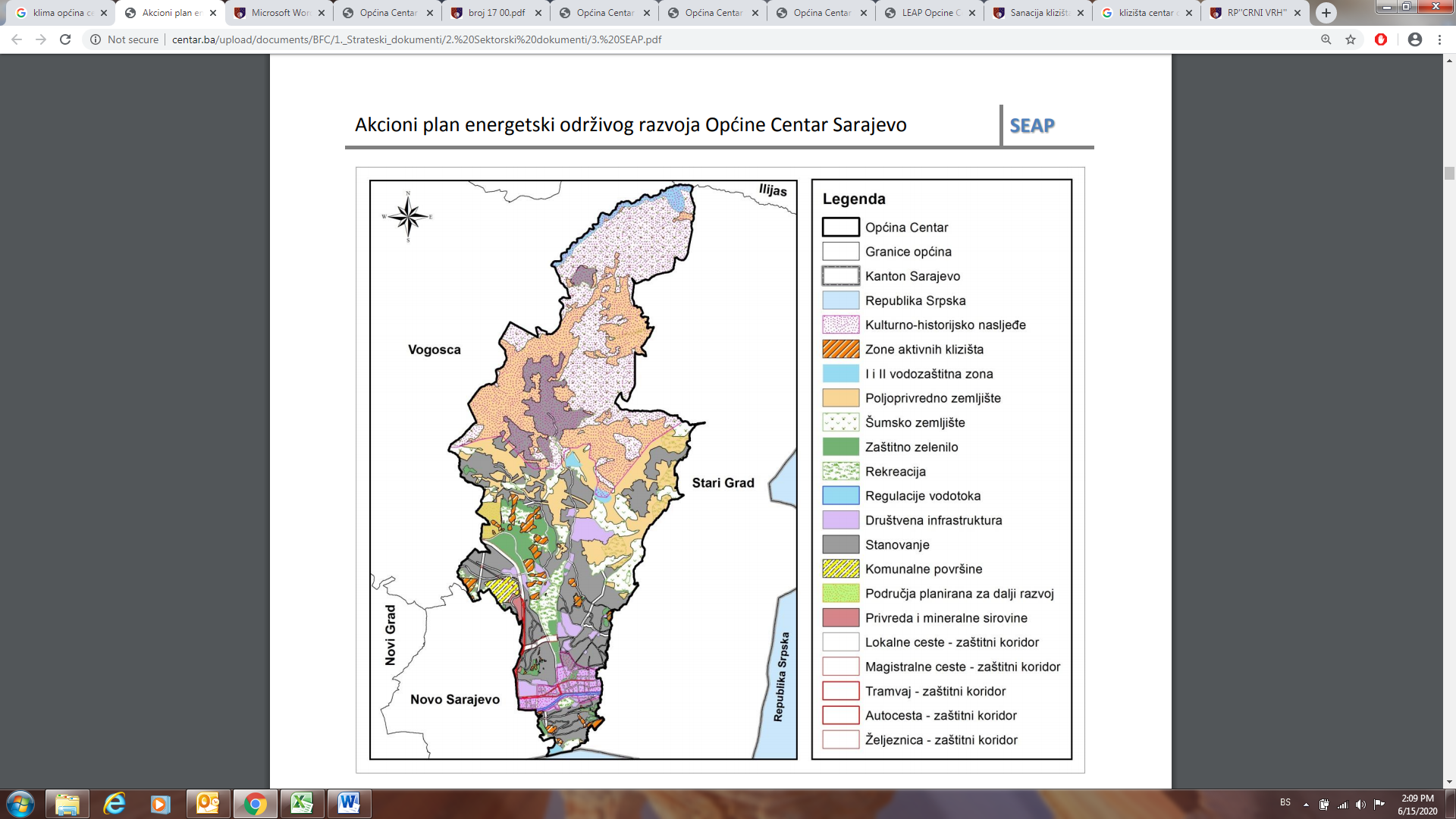 Slika 1. Namjena zemljišta na području općine Centar –izvod iz prostorno planskog aktaNamjena zemljišta na planiranoj lokaciji jeste stanovanje.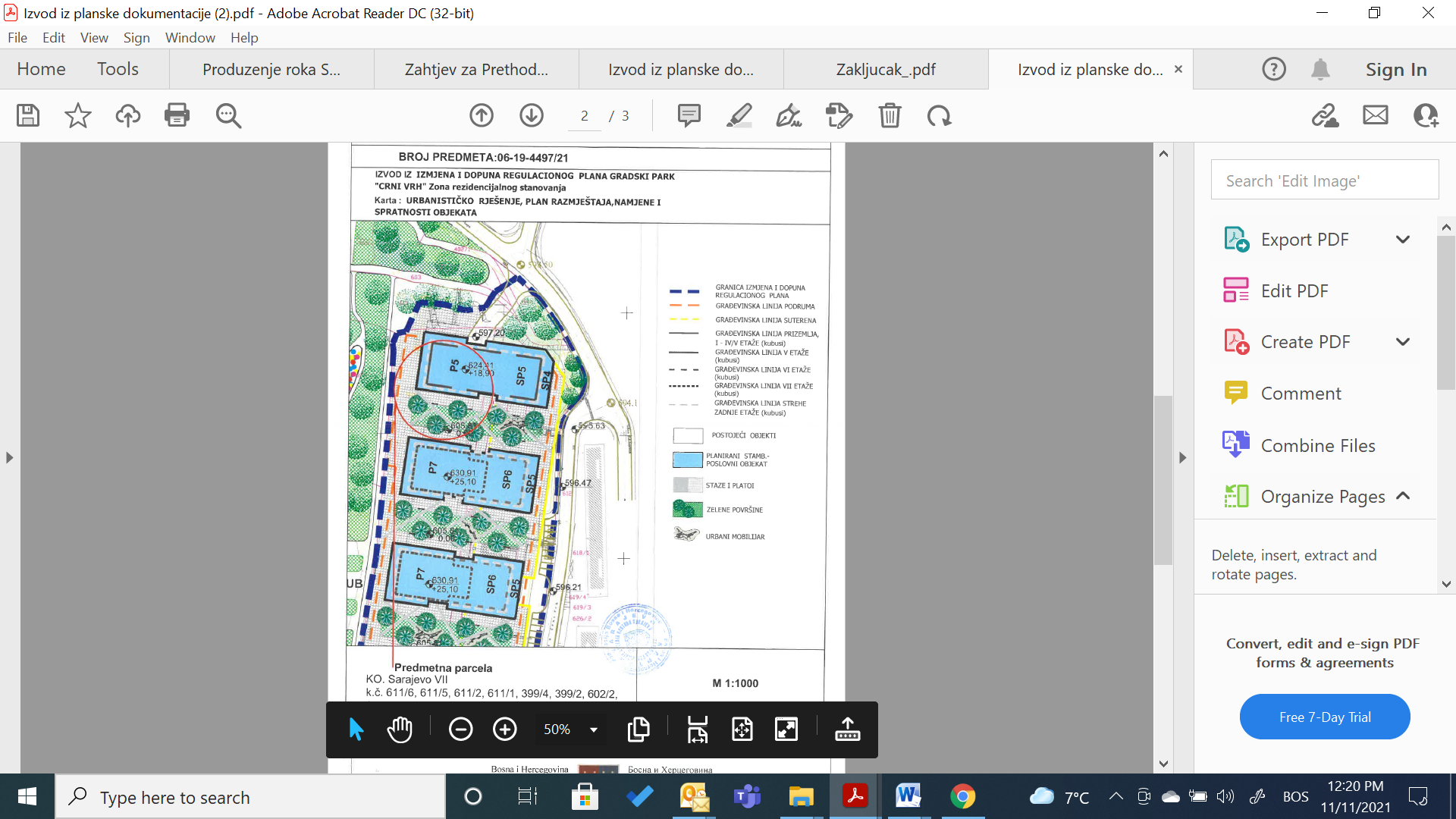 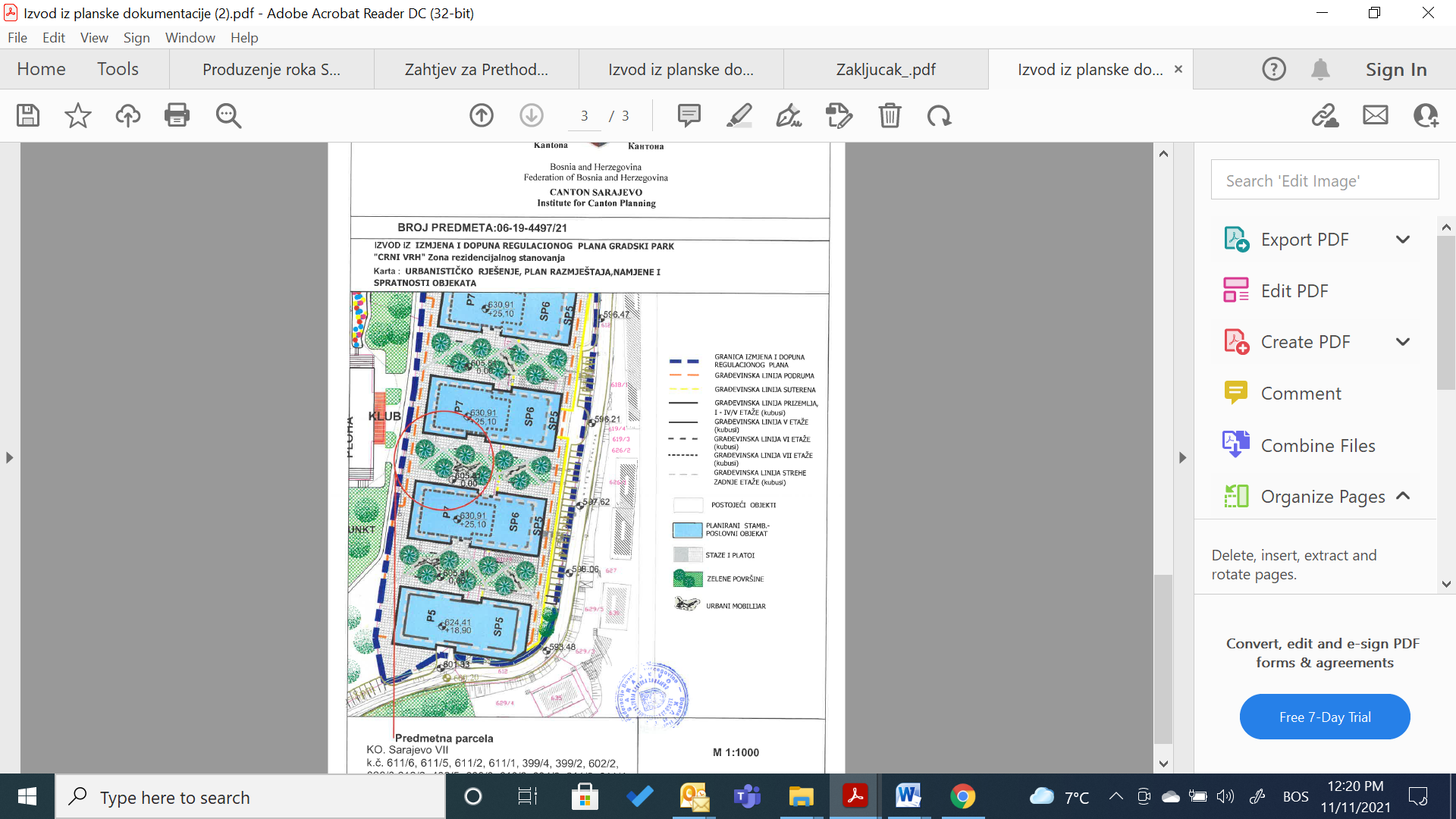 Lokacija je na lokalitetu naselja Crni Vrh, Općina Centar u Sarajevu, na zemljištu:611/5 KO Sarajevo VII611/6 KO Sarajevo VII611/2 KO Sarajevo VII611/1 KO Sarajevo VII399/4 KO Sarajevo VII399/2 KO Sarajevo VII602/2 KO Sarajevo VII326/3 KO Sarajevo VII612/2 KO Sarajevo VII402/5 KO Sarajevo VII603/3 KO Sarajevo VII610/2 KO Sarajevo VII604/3 KO Sarajevo VII611/3 KO Sarajevo VII611/4 KO Sarajevo VIIU prilogu je dostavljen Izvod iz prostorno planske dokumentacije broj 06-19-4497/21Prema podacima iz Prostornog plana Kantona Sarajevo za period 2003 – 2023. („Službene novine Kantona Sarajevo“, broj 26/06) na području općine Centar namjena zemljišta je dosta raznolika, a u donjoj tabeli su date površine pojedinih vrsta namjene.Slika 1. Namjena zemljišta na području općine Centar –izvod iz prostorno planskog aktaNamjena zemljišta na planiranoj lokaciji jeste stanovanje.Lokacija je na lokalitetu naselja Crni Vrh, Općina Centar u Sarajevu, na zemljištu:611/5 KO Sarajevo VII611/6 KO Sarajevo VII611/2 KO Sarajevo VII611/1 KO Sarajevo VII399/4 KO Sarajevo VII399/2 KO Sarajevo VII602/2 KO Sarajevo VII326/3 KO Sarajevo VII612/2 KO Sarajevo VII402/5 KO Sarajevo VII603/3 KO Sarajevo VII610/2 KO Sarajevo VII604/3 KO Sarajevo VII611/3 KO Sarajevo VII611/4 KO Sarajevo VIIU prilogu je dostavljen Izvod iz prostorno planske dokumentacije broj 06-19-4497/21A1.4. Vrsta zahtjeva Novi projekatDAA1.4. Vrsta zahtjeva Značajna izmjena postojećeg i/ili odobrenog projektaNEA1.4. Vrsta zahtjeva Prestanak aktivnostiNEA1.5. Ukoliko se radi o značajnoj izmjeni postojećeg i/ili odobrenog projekta, opisati planirane izmjene Radi se o novom projektu. Radi se o novom projektu. A1.5. Ukoliko se radi o značajnoj izmjeni postojećeg i/ili odobrenog projekta, opisati planirane izmjene A1.6. Da li projekat ima kumulativni uticaj sa već postojećim i/ili odobrenim projektima?Ukoliko DA, opisati na koji način.Projekat će imati kumulativni uticaj sa već postojećim i odbrenim izgrađenim objektima. Kumulativni utjecaji na okoliš proizlaze iz mnogih različitih, često pojedinačno beznačajnih, učinaka. Obično se ne mjere niti uzimaju u obzir prije nego nagomilaju značajnu štetu. Iako je poznato da je postojanje kumulativnih utjecaja na okoliš sveprisutno, oni se često nadziru u procjenama utjecaja na okoliš ili u planiranju korištenja zemljišta. Smanjenje kvalitete i količine podzemnih voda, taloženje otrovnih tvari u vodenim sedimentima, mobilizacija postojanih ili bioakumulativnih tvari, usitnjavanje i oštećenje staništa, gubitak kvalitete tla i 'efekt staklenika' svi su dobro poznati primjeri kumulativnih uticaji na okoliš. U ovom slučaju nije prepoznat značajan kumulativni uticaj na okoliš jer u prostoru ne postoje značajni emiterij emisija buke, zagađujućih materija, odlagališta otpada itd.Kumulativni porast nivoa buke može se očekivati u odnosu na sadašnje stanje na ovom dijelu grada.Kumulativni efekat nastanka otpada može se očekivati znatno uvećane količine odloženog materijala u toku gradnje i nastanka otpada u toku eksploatacije.Kumulativni uticaj na tlo će zasigurno biti. Na degradaciju tla utiču gasovi koji emituju automobili kao i iskopani materijali.Kumulativan uticaj zagađujućih materija i stakleničkih plinova će postojati ali ne i znatno uvećan. U blizini postoje objekti koji emitiuju emisije u zrak stim da u ovom projektu će se koristi savremena tehnološka rješenja za grijanje, rasvjetu itd.Projekat će imati kumulativni uticaj sa već postojećim i odbrenim izgrađenim objektima. Kumulativni utjecaji na okoliš proizlaze iz mnogih različitih, često pojedinačno beznačajnih, učinaka. Obično se ne mjere niti uzimaju u obzir prije nego nagomilaju značajnu štetu. Iako je poznato da je postojanje kumulativnih utjecaja na okoliš sveprisutno, oni se često nadziru u procjenama utjecaja na okoliš ili u planiranju korištenja zemljišta. Smanjenje kvalitete i količine podzemnih voda, taloženje otrovnih tvari u vodenim sedimentima, mobilizacija postojanih ili bioakumulativnih tvari, usitnjavanje i oštećenje staništa, gubitak kvalitete tla i 'efekt staklenika' svi su dobro poznati primjeri kumulativnih uticaji na okoliš. U ovom slučaju nije prepoznat značajan kumulativni uticaj na okoliš jer u prostoru ne postoje značajni emiterij emisija buke, zagađujućih materija, odlagališta otpada itd.Kumulativni porast nivoa buke može se očekivati u odnosu na sadašnje stanje na ovom dijelu grada.Kumulativni efekat nastanka otpada može se očekivati znatno uvećane količine odloženog materijala u toku gradnje i nastanka otpada u toku eksploatacije.Kumulativni uticaj na tlo će zasigurno biti. Na degradaciju tla utiču gasovi koji emituju automobili kao i iskopani materijali.Kumulativan uticaj zagađujućih materija i stakleničkih plinova će postojati ali ne i znatno uvećan. U blizini postoje objekti koji emitiuju emisije u zrak stim da u ovom projektu će se koristi savremena tehnološka rješenja za grijanje, rasvjetu itd.A1.7. Vlasništvo nad zemljištem i/ili objektom na kojem se nalazi postojeći i/ili planirani projekatCrni Vrh društvo sa ograničenom odgovornošću za investicije, projektovanje, promet i konsalting Sarajevo (skraćena oznaka: CRNI VRH d.o.o. Sarajevo) osnovano 22.09.2016.godine na Općinskom sudu u Sarajevu, MBS: 65-01-0697/16, JIB: 4202277020005, sa sjedištem u ulici Valtera Perića br. 4, vlasnik je zemljišta na kojem je planiran objekat:611/5 KO Sarajevo VII611/6 KO Sarajevo VII611/2 KO Sarajevo VII611/1 KO Sarajevo VII399/4 KO Sarajevo VII399/2 KO Sarajevo VII602/2 KO Sarajevo VII326/3 KO Sarajevo VII612/2 KO Sarajevo VII402/5 KO Sarajevo VII603/3 KO Sarajevo VII610/2 KO Sarajevo VII604/3 KO Sarajevo VII611/3 KO Sarajevo VII611/4 KO Sarajevo VIICrni Vrh društvo sa ograničenom odgovornošću za investicije, projektovanje, promet i konsalting Sarajevo (skraćena oznaka: CRNI VRH d.o.o. Sarajevo) osnovano 22.09.2016.godine na Općinskom sudu u Sarajevu, MBS: 65-01-0697/16, JIB: 4202277020005, sa sjedištem u ulici Valtera Perića br. 4, vlasnik je zemljišta na kojem je planiran objekat:611/5 KO Sarajevo VII611/6 KO Sarajevo VII611/2 KO Sarajevo VII611/1 KO Sarajevo VII399/4 KO Sarajevo VII399/2 KO Sarajevo VII602/2 KO Sarajevo VII326/3 KO Sarajevo VII612/2 KO Sarajevo VII402/5 KO Sarajevo VII603/3 KO Sarajevo VII610/2 KO Sarajevo VII604/3 KO Sarajevo VII611/3 KO Sarajevo VII611/4 KO Sarajevo VIIA1.8. Da li je zemljište i/ili objekat na kojem se nalazi postojeći i/ili planirani projekat predmet ugovora o zakupu? Ukoliko jeste, molimo navedite broj ugovora, te podatke o ugovornim stranama.Zemljište na kojem je planiran projekat nije predmet ugovora o zakupu, nego je društvo CRNI VRH d.o.o. Sarajevo je vlasnik 1/1 parcela koje su upisane u ZK,te u prilogu dostavljamo kopije svih ZK izvadaka.Zemljište na kojem je planiran projekat nije predmet ugovora o zakupu, nego je društvo CRNI VRH d.o.o. Sarajevo je vlasnik 1/1 parcela koje su upisane u ZK,te u prilogu dostavljamo kopije svih ZK izvadaka.A1.9. Ime i prezime odgovorne osobeOdgovorna osoba: Adnan Dervišević Adresa: Muhameda ef. Pandže 395, 71000 Sarajevo, Bosna i HercegovinaAdresa Crni Vrh d.o.o.: Valtera Perića 4, 71000 Sarajevo, Bosna i HercegovinaBroj telefona: + 387 33 844 502
E-mail: adnan.dervisevic74@gmail.comOdgovorna osoba: Adnan Dervišević Adresa: Muhameda ef. Pandže 395, 71000 Sarajevo, Bosna i HercegovinaAdresa Crni Vrh d.o.o.: Valtera Perića 4, 71000 Sarajevo, Bosna i HercegovinaBroj telefona: + 387 33 844 502
E-mail: adnan.dervisevic74@gmail.comA1.10. Kontakt podaci odgovorne osobe (adresa, broj telefona, e-mail)Direktor društva: Adnan DerviševićBroj telefona: + 387 33 844 502
E-mail: adnan.dervisevic74@gmail.comKontakt osoba zadužena ispred Investitora:Ime i prezime: Meliha Hadžić
Broj telefona: + 387 61 205 059
E-mail: meliha@granoff.deIme i prezime: Tanita Zukanović
Broj telefona: + 387 61 379 522
E-mail: ta.zukanovic@gmail.comDirektor društva: Adnan DerviševićBroj telefona: + 387 33 844 502
E-mail: adnan.dervisevic74@gmail.comKontakt osoba zadužena ispred Investitora:Ime i prezime: Meliha Hadžić
Broj telefona: + 387 61 205 059
E-mail: meliha@granoff.deIme i prezime: Tanita Zukanović
Broj telefona: + 387 61 379 522
E-mail: ta.zukanovic@gmail.comA2.1. Detaljno opišite okoliš na području pod uticajem projektaStambeno naselje Crni Vrh u Sarajevu nalazi se u općini Centar u Sarajevu, Bosna i Hercegovina. Naselje se nalazi na području općine Centar sjeverno od Marijin Dvora, u čijem se centralnom dijelu nalazi Kalemova ulica. Sa juga ograničeno je ulicom Kranjčevićeva, a sa istoka kompleksom Državne bolnice. Predstavlja planski građeno naselje iz perioda između dva svjetska rata u Sarajevu, koje je izvedeno u duhu moderne gradnje. Sagrađena je sredstvima Željezničarske kreditne i potporne zadruge osnovane 1923. godine u Sarajevu i Stambene zadruge koja je osnovana 1925. godine sa zadatkom ublažavanja socijalne bijede željezničara. Crni Vrh je regulacionim planom isparcelisan na 93 građevne parcele.Hidrološka raznolikostVodne resurse općine Centar čini više površinskih vodotoka, od kojih su neki stalni, a neki povremeni. Centralnim dijelom općine protiče rijeka Miljacka, koja je pritoka rijeke Bosne i najvećim dijelom predstavlja recipijent za sve vode sa prostora općine.Izvorišta vode za piće na teritoriji općine su uglavnom vezana za prostore van urbane zone i na šire područje Nahoreva. Na ovim prostorima egzistira veći broj izvora dosta skromne pojedinačne izdašnosti. 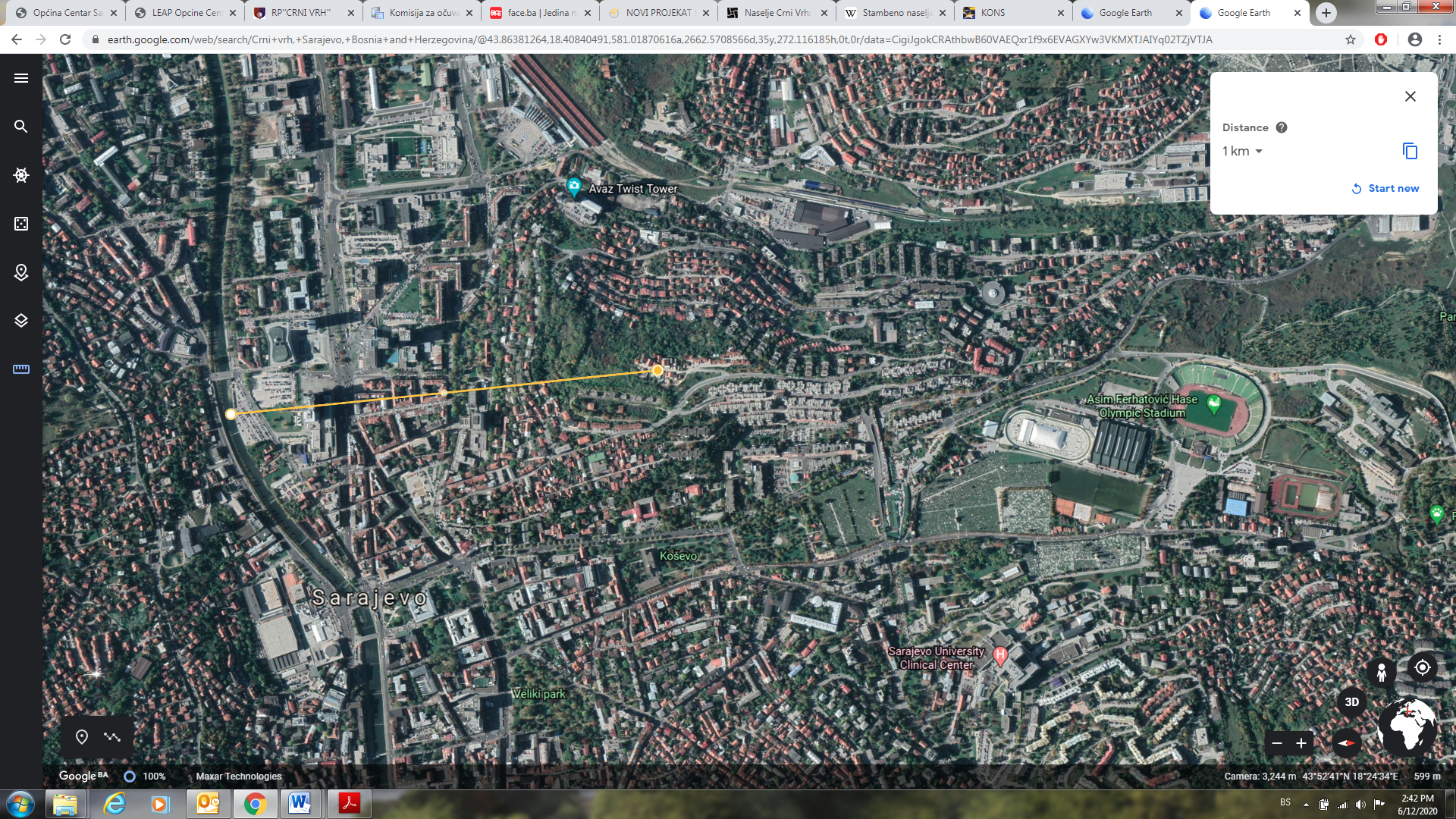 Slika 2. Udaljnost planiranih objekta od rijeke Miljacke (preuzeto sa Google Earth-a)Predmetna lokacija se nalazi na zračnoj udaljenosti cca 1 km od rijeke Miljacke, dok se u blizini ne nalazi izvorište vode za piće. Kvaliteta zraka Prema Elaboratu o uticaju stambeno poslovnog naselja „Crni Vrh“ na zračne koridore za provjetravanje sarajevske kotline predloženi objekti stambeno poslovnog naselja “Crni vrh” ne nalaze se, niti se mogu naći na nekom od koridora za provjetravanje, te da nemaju uticaj na provjetravanje sarajevske kotline. Koševsko brdo i lokacija Crni vrh se nalazi na oko 600 m.n.v. i  nalazi se ispod inverznog sloja, te se kao takva ne može smatrati mjestom nastanka dnevnih i noćnih vjetrova. Pored pomenutog, lokacija se nalazi u zoni III po klasifikaciji kvaliteta zraka, odnosno u zoni prekomjerno zagađenog zraka i ne može predstavljati izvor svježeg zraka za sarajevsku kotlinu. Ova lokacija se ne nalazi na koridoru dnevnih i noćnih vjetrova. Okolina objekta je ozelenjena, i veličina objekta i njegova emisija toplote relativno mala, ovi parametri nisu dovoljni da bi se stvorilo eventualno toplinsko ostrvo.Uzimajući u obzir činjenicu da je nadmorska visina planiranog poslovno stambenog naselja na oko 600 m, te da je visina inverznog sloja 700-900 m.n.v., može se zaključiti da je objekat cijelim svojim obuhvatom ispod inverznog sloja i neće se uzimati u obzir efekat potencijalnog nastanka dnevnih i noćnih vjetrova na lokaciji. Zbog svoje orjentacije i položaja, ovi objekti nemaju ni uticaj na vjetrove iz dominantnih pravaca te neće smanjiti njihov intenzitet duž kotline.GeologijaPrema LEAP-u Općine Centar na prostoru općine Centar nalazi se ukupno 152 klizišta na osnovu stanja do februara 2017. godine. Klizišta su formirana u eluvijalno-deluvijalnom pokrivaču na padinskim dijelovima općine Centar sa najvećim brojem klizišta u naseljima Hambina, Carina, Trebevička ul., Betanija, Cvijetina, Crni Vrh, Koševo-Breka, Urijan Dedina, Terezija, Stolačka ul., Ejuba Ademovića, Mrakuša, Put Mladih Muslimana. U periodu od 2000. do 2017. godine sanirano je ukupno 50 klizišta, dok je za 18 klizišta urađena projektna dokumentacija, izvršen monitoring, odustalo se od sanacije ili su sanacioni radovi u toku. Na planiranoj lokaciji nije zabilježeno klizište. Zemljište Prema podacima iz Prostornog plana Kantona Sarajevo za period 2003 – 2023. („Službene novine Kantona Sarajevo“, broj 26/06) na području općine Centar namjena zemljišta je dosta raznolika, a u donjoj tabeli su date površine pojedinih vrsta namjene.Tabela 1. Površine za pojedine namjene zemljišta na području općine CentarOd ukupne površine zemljišta najviše je građevinskog zemljišta – 41,8%, na poljoprivredno otpada 30%, na šumsko zemljište 27,0%, te na vodozaštitne zone 2,2%.Šume i šumska zemljištaUkupna površina šuma i šumskog zemljišta na području općine Centar iznosi 1171,87 ha ili 35,51% od površine općine. Od toga, u državnom vlasništvu se nalazi 857,48 ha (73,17%) dok je u privatnom vlasništvu 314,39 ha (26,82 %) šume.Od ukupne površine šuma i šumskog zemljišta općine Centar, najveću površinu zauzimaju:izdanačke šume 370,86 ha (31,64 %)visoke šume 316,12 ha (26,97 %)šibljaci unutar pojasa šuma 220,15 ha (18,78 %)šumski zasadi (kulture) 178,57 ha (15,23 %).Dominantne vrste drveća na području općine Centar su bukva, smrča, crni i bijeli bor i hrast kitnjak. 
Na području općine Centar, sve aktivnosti vezane za zaštitu šuma i šumskog zemljišta sprovodi lugarska služba UzŠ. Pored šuma i šumskog zemljišta u okviru zaštićenih područja kojima se posebno gazduje u skladu sa Zakonom o zaštiti prirode FBiH, postoje šume i šumska područja koja se štite u skladu sa Zakonom o šumama Kantona Sarajevo. Prema ovom zakonu, šume od značajne važnosti mogu biti proglašene zaštitnim šumama ili šumama s posebnom namjenom kako bi se osigurala njihova zaštita ili poseban režim gospodarenja.Do danas u općini Centar nisu uspostavljene/proglašene zaštitne niti šume s posebnom namjenom izuzev šuma u obuhvatu Spomenika prirode Skakavac. Prema zakonskim odredbama, u šumama na području spomenika prirode Skakavac, dozvoljena je isključivo sanitarna sječa. Aktivnosti koje se odvijaju pri rušenju/uklanjanju, izgradnji kompleksa zgrada i garaža izvoditi tako da se ne ugrozi sigurnost i normalno odvijanje saobraćaja na lokalnim gradskim saobraćajnicama.Stambeno naselje Crni Vrh u Sarajevu nalazi se u općini Centar u Sarajevu, Bosna i Hercegovina. Naselje se nalazi na području općine Centar sjeverno od Marijin Dvora, u čijem se centralnom dijelu nalazi Kalemova ulica. Sa juga ograničeno je ulicom Kranjčevićeva, a sa istoka kompleksom Državne bolnice. Predstavlja planski građeno naselje iz perioda između dva svjetska rata u Sarajevu, koje je izvedeno u duhu moderne gradnje. Sagrađena je sredstvima Željezničarske kreditne i potporne zadruge osnovane 1923. godine u Sarajevu i Stambene zadruge koja je osnovana 1925. godine sa zadatkom ublažavanja socijalne bijede željezničara. Crni Vrh je regulacionim planom isparcelisan na 93 građevne parcele.Hidrološka raznolikostVodne resurse općine Centar čini više površinskih vodotoka, od kojih su neki stalni, a neki povremeni. Centralnim dijelom općine protiče rijeka Miljacka, koja je pritoka rijeke Bosne i najvećim dijelom predstavlja recipijent za sve vode sa prostora općine.Izvorišta vode za piće na teritoriji općine su uglavnom vezana za prostore van urbane zone i na šire područje Nahoreva. Na ovim prostorima egzistira veći broj izvora dosta skromne pojedinačne izdašnosti. Slika 2. Udaljnost planiranih objekta od rijeke Miljacke (preuzeto sa Google Earth-a)Predmetna lokacija se nalazi na zračnoj udaljenosti cca 1 km od rijeke Miljacke, dok se u blizini ne nalazi izvorište vode za piće. Kvaliteta zraka Prema Elaboratu o uticaju stambeno poslovnog naselja „Crni Vrh“ na zračne koridore za provjetravanje sarajevske kotline predloženi objekti stambeno poslovnog naselja “Crni vrh” ne nalaze se, niti se mogu naći na nekom od koridora za provjetravanje, te da nemaju uticaj na provjetravanje sarajevske kotline. Koševsko brdo i lokacija Crni vrh se nalazi na oko 600 m.n.v. i  nalazi se ispod inverznog sloja, te se kao takva ne može smatrati mjestom nastanka dnevnih i noćnih vjetrova. Pored pomenutog, lokacija se nalazi u zoni III po klasifikaciji kvaliteta zraka, odnosno u zoni prekomjerno zagađenog zraka i ne može predstavljati izvor svježeg zraka za sarajevsku kotlinu. Ova lokacija se ne nalazi na koridoru dnevnih i noćnih vjetrova. Okolina objekta je ozelenjena, i veličina objekta i njegova emisija toplote relativno mala, ovi parametri nisu dovoljni da bi se stvorilo eventualno toplinsko ostrvo.Uzimajući u obzir činjenicu da je nadmorska visina planiranog poslovno stambenog naselja na oko 600 m, te da je visina inverznog sloja 700-900 m.n.v., može se zaključiti da je objekat cijelim svojim obuhvatom ispod inverznog sloja i neće se uzimati u obzir efekat potencijalnog nastanka dnevnih i noćnih vjetrova na lokaciji. Zbog svoje orjentacije i položaja, ovi objekti nemaju ni uticaj na vjetrove iz dominantnih pravaca te neće smanjiti njihov intenzitet duž kotline.GeologijaPrema LEAP-u Općine Centar na prostoru općine Centar nalazi se ukupno 152 klizišta na osnovu stanja do februara 2017. godine. Klizišta su formirana u eluvijalno-deluvijalnom pokrivaču na padinskim dijelovima općine Centar sa najvećim brojem klizišta u naseljima Hambina, Carina, Trebevička ul., Betanija, Cvijetina, Crni Vrh, Koševo-Breka, Urijan Dedina, Terezija, Stolačka ul., Ejuba Ademovića, Mrakuša, Put Mladih Muslimana. U periodu od 2000. do 2017. godine sanirano je ukupno 50 klizišta, dok je za 18 klizišta urađena projektna dokumentacija, izvršen monitoring, odustalo se od sanacije ili su sanacioni radovi u toku. Na planiranoj lokaciji nije zabilježeno klizište. Zemljište Prema podacima iz Prostornog plana Kantona Sarajevo za period 2003 – 2023. („Službene novine Kantona Sarajevo“, broj 26/06) na području općine Centar namjena zemljišta je dosta raznolika, a u donjoj tabeli su date površine pojedinih vrsta namjene.Tabela 1. Površine za pojedine namjene zemljišta na području općine CentarOd ukupne površine zemljišta najviše je građevinskog zemljišta – 41,8%, na poljoprivredno otpada 30%, na šumsko zemljište 27,0%, te na vodozaštitne zone 2,2%.Šume i šumska zemljištaUkupna površina šuma i šumskog zemljišta na području općine Centar iznosi 1171,87 ha ili 35,51% od površine općine. Od toga, u državnom vlasništvu se nalazi 857,48 ha (73,17%) dok je u privatnom vlasništvu 314,39 ha (26,82 %) šume.Od ukupne površine šuma i šumskog zemljišta općine Centar, najveću površinu zauzimaju:izdanačke šume 370,86 ha (31,64 %)visoke šume 316,12 ha (26,97 %)šibljaci unutar pojasa šuma 220,15 ha (18,78 %)šumski zasadi (kulture) 178,57 ha (15,23 %).Dominantne vrste drveća na području općine Centar su bukva, smrča, crni i bijeli bor i hrast kitnjak. 
Na području općine Centar, sve aktivnosti vezane za zaštitu šuma i šumskog zemljišta sprovodi lugarska služba UzŠ. Pored šuma i šumskog zemljišta u okviru zaštićenih područja kojima se posebno gazduje u skladu sa Zakonom o zaštiti prirode FBiH, postoje šume i šumska područja koja se štite u skladu sa Zakonom o šumama Kantona Sarajevo. Prema ovom zakonu, šume od značajne važnosti mogu biti proglašene zaštitnim šumama ili šumama s posebnom namjenom kako bi se osigurala njihova zaštita ili poseban režim gospodarenja.Do danas u općini Centar nisu uspostavljene/proglašene zaštitne niti šume s posebnom namjenom izuzev šuma u obuhvatu Spomenika prirode Skakavac. Prema zakonskim odredbama, u šumama na području spomenika prirode Skakavac, dozvoljena je isključivo sanitarna sječa. Aktivnosti koje se odvijaju pri rušenju/uklanjanju, izgradnji kompleksa zgrada i garaža izvoditi tako da se ne ugrozi sigurnost i normalno odvijanje saobraćaja na lokalnim gradskim saobraćajnicama.Stambeno naselje Crni Vrh u Sarajevu nalazi se u općini Centar u Sarajevu, Bosna i Hercegovina. Naselje se nalazi na području općine Centar sjeverno od Marijin Dvora, u čijem se centralnom dijelu nalazi Kalemova ulica. Sa juga ograničeno je ulicom Kranjčevićeva, a sa istoka kompleksom Državne bolnice. Predstavlja planski građeno naselje iz perioda između dva svjetska rata u Sarajevu, koje je izvedeno u duhu moderne gradnje. Sagrađena je sredstvima Željezničarske kreditne i potporne zadruge osnovane 1923. godine u Sarajevu i Stambene zadruge koja je osnovana 1925. godine sa zadatkom ublažavanja socijalne bijede željezničara. Crni Vrh je regulacionim planom isparcelisan na 93 građevne parcele.Hidrološka raznolikostVodne resurse općine Centar čini više površinskih vodotoka, od kojih su neki stalni, a neki povremeni. Centralnim dijelom općine protiče rijeka Miljacka, koja je pritoka rijeke Bosne i najvećim dijelom predstavlja recipijent za sve vode sa prostora općine.Izvorišta vode za piće na teritoriji općine su uglavnom vezana za prostore van urbane zone i na šire područje Nahoreva. Na ovim prostorima egzistira veći broj izvora dosta skromne pojedinačne izdašnosti. Slika 2. Udaljnost planiranih objekta od rijeke Miljacke (preuzeto sa Google Earth-a)Predmetna lokacija se nalazi na zračnoj udaljenosti cca 1 km od rijeke Miljacke, dok se u blizini ne nalazi izvorište vode za piće. Kvaliteta zraka Prema Elaboratu o uticaju stambeno poslovnog naselja „Crni Vrh“ na zračne koridore za provjetravanje sarajevske kotline predloženi objekti stambeno poslovnog naselja “Crni vrh” ne nalaze se, niti se mogu naći na nekom od koridora za provjetravanje, te da nemaju uticaj na provjetravanje sarajevske kotline. Koševsko brdo i lokacija Crni vrh se nalazi na oko 600 m.n.v. i  nalazi se ispod inverznog sloja, te se kao takva ne može smatrati mjestom nastanka dnevnih i noćnih vjetrova. Pored pomenutog, lokacija se nalazi u zoni III po klasifikaciji kvaliteta zraka, odnosno u zoni prekomjerno zagađenog zraka i ne može predstavljati izvor svježeg zraka za sarajevsku kotlinu. Ova lokacija se ne nalazi na koridoru dnevnih i noćnih vjetrova. Okolina objekta je ozelenjena, i veličina objekta i njegova emisija toplote relativno mala, ovi parametri nisu dovoljni da bi se stvorilo eventualno toplinsko ostrvo.Uzimajući u obzir činjenicu da je nadmorska visina planiranog poslovno stambenog naselja na oko 600 m, te da je visina inverznog sloja 700-900 m.n.v., može se zaključiti da je objekat cijelim svojim obuhvatom ispod inverznog sloja i neće se uzimati u obzir efekat potencijalnog nastanka dnevnih i noćnih vjetrova na lokaciji. Zbog svoje orjentacije i položaja, ovi objekti nemaju ni uticaj na vjetrove iz dominantnih pravaca te neće smanjiti njihov intenzitet duž kotline.GeologijaPrema LEAP-u Općine Centar na prostoru općine Centar nalazi se ukupno 152 klizišta na osnovu stanja do februara 2017. godine. Klizišta su formirana u eluvijalno-deluvijalnom pokrivaču na padinskim dijelovima općine Centar sa najvećim brojem klizišta u naseljima Hambina, Carina, Trebevička ul., Betanija, Cvijetina, Crni Vrh, Koševo-Breka, Urijan Dedina, Terezija, Stolačka ul., Ejuba Ademovića, Mrakuša, Put Mladih Muslimana. U periodu od 2000. do 2017. godine sanirano je ukupno 50 klizišta, dok je za 18 klizišta urađena projektna dokumentacija, izvršen monitoring, odustalo se od sanacije ili su sanacioni radovi u toku. Na planiranoj lokaciji nije zabilježeno klizište. Zemljište Prema podacima iz Prostornog plana Kantona Sarajevo za period 2003 – 2023. („Službene novine Kantona Sarajevo“, broj 26/06) na području općine Centar namjena zemljišta je dosta raznolika, a u donjoj tabeli su date površine pojedinih vrsta namjene.Tabela 1. Površine za pojedine namjene zemljišta na području općine CentarOd ukupne površine zemljišta najviše je građevinskog zemljišta – 41,8%, na poljoprivredno otpada 30%, na šumsko zemljište 27,0%, te na vodozaštitne zone 2,2%.Šume i šumska zemljištaUkupna površina šuma i šumskog zemljišta na području općine Centar iznosi 1171,87 ha ili 35,51% od površine općine. Od toga, u državnom vlasništvu se nalazi 857,48 ha (73,17%) dok je u privatnom vlasništvu 314,39 ha (26,82 %) šume.Od ukupne površine šuma i šumskog zemljišta općine Centar, najveću površinu zauzimaju:izdanačke šume 370,86 ha (31,64 %)visoke šume 316,12 ha (26,97 %)šibljaci unutar pojasa šuma 220,15 ha (18,78 %)šumski zasadi (kulture) 178,57 ha (15,23 %).Dominantne vrste drveća na području općine Centar su bukva, smrča, crni i bijeli bor i hrast kitnjak. 
Na području općine Centar, sve aktivnosti vezane za zaštitu šuma i šumskog zemljišta sprovodi lugarska služba UzŠ. Pored šuma i šumskog zemljišta u okviru zaštićenih područja kojima se posebno gazduje u skladu sa Zakonom o zaštiti prirode FBiH, postoje šume i šumska područja koja se štite u skladu sa Zakonom o šumama Kantona Sarajevo. Prema ovom zakonu, šume od značajne važnosti mogu biti proglašene zaštitnim šumama ili šumama s posebnom namjenom kako bi se osigurala njihova zaštita ili poseban režim gospodarenja.Do danas u općini Centar nisu uspostavljene/proglašene zaštitne niti šume s posebnom namjenom izuzev šuma u obuhvatu Spomenika prirode Skakavac. Prema zakonskim odredbama, u šumama na području spomenika prirode Skakavac, dozvoljena je isključivo sanitarna sječa. Aktivnosti koje se odvijaju pri rušenju/uklanjanju, izgradnji kompleksa zgrada i garaža izvoditi tako da se ne ugrozi sigurnost i normalno odvijanje saobraćaja na lokalnim gradskim saobraćajnicama.A2.2. Vrsta i količina osnovnih i pomoćnih sirovina, dodatnih materijala i ostalih supstanci koji će biti korišteni u svakoj od faza projekta Osnovne sirovine za gradnju će biti date u predmjeru radova u Glavnom projektu. Prema Izmjenama i dopunama Regulacionog plana zelene površine treba da ostvare prostornu-biološku cjelinu sa Gradskim parkom „Crni Vrh“.Vertikalnu nosivu konstrukciju čine armirano betonski zidovi i armirano betonski stubovi. Horizontalna nosiva konstrukcija je armirano betonska ploča debljine 22 i 30  cm. Stepenište je armirano betonsko. Krov objekta je ab ploča. Tip krova, ravni. Svi vanjski zidovi, armirano betonski i zidovi od opečnih blokova su obloženi ekspandiranim polistirenom debljine 15 cm. Krovište obloženo pločama ekstrudiranog polistirena deb 25 cm. Međuspratna zvučna izolacija postignuta ab pločama debljine 23 cm te plivajućim podovima. Fasada objekta u suterenskim dijelovima i od ploča štokanog kamena. Spratovi objekta puni dijelovi fasade obloženi metalnim kompozitnim panelima.Svi materijali koji budu korišteni za izgradnju stambeno-poslovnog objekta trebaju biti savremeni materijali koji ne smiju biti lako zapaljivi niti prenosnici požara.Energent predviđen za zagrijavanje odnosno hlađenje objekta je električna energija. Sistem grijanja hlađenja će biti putem toplotnih pumpi sistema zrak-voda. Svaka  stambena jedinica će imati vlastiti sistem odnosno zasebnu toplotnu pumpu sa vanjskim jedinicama smještenim  po etažama u prostoru lođe.Poslovni prostori će se također grijati ili hladiti sistemom toplotnih pumpi. Osim električne energije neće se koristiti drugi energent za grijanje objekta. Također, predviđeno je i postavljanje fotonaponskih panela na krovovima objekta te je predpostavljena snaga od najmanje 300 kwh.Na osnovu zatjeva br. 06-200-13863/19 od 25.09.2019. godine, izdata je načelna saglasnost na lokaciju za radove na izgradnji stambeno-poslovnog objekta na lokalitetu Crni Vrh u Sarajevu. Na navedenoj lokaciji nalaze se instalacije toplifikacionog sistema KJKP Toplane Sarajevo. Useljenjem stanara, otvaranjem poslovnih prostora i korištenjem garaža zasigurno će doći do povećanja broja stanovnika na ovoj lokaciji, a samim tim i većom frekvencijom saobraćaja.Količine iskopanog materijala su date u prilogu, predmjer radova 1 i predmjer radova 2.Osnovne sirovine za gradnju će biti date u predmjeru radova u Glavnom projektu. Prema Izmjenama i dopunama Regulacionog plana zelene površine treba da ostvare prostornu-biološku cjelinu sa Gradskim parkom „Crni Vrh“.Vertikalnu nosivu konstrukciju čine armirano betonski zidovi i armirano betonski stubovi. Horizontalna nosiva konstrukcija je armirano betonska ploča debljine 22 i 30  cm. Stepenište je armirano betonsko. Krov objekta je ab ploča. Tip krova, ravni. Svi vanjski zidovi, armirano betonski i zidovi od opečnih blokova su obloženi ekspandiranim polistirenom debljine 15 cm. Krovište obloženo pločama ekstrudiranog polistirena deb 25 cm. Međuspratna zvučna izolacija postignuta ab pločama debljine 23 cm te plivajućim podovima. Fasada objekta u suterenskim dijelovima i od ploča štokanog kamena. Spratovi objekta puni dijelovi fasade obloženi metalnim kompozitnim panelima.Svi materijali koji budu korišteni za izgradnju stambeno-poslovnog objekta trebaju biti savremeni materijali koji ne smiju biti lako zapaljivi niti prenosnici požara.Energent predviđen za zagrijavanje odnosno hlađenje objekta je električna energija. Sistem grijanja hlađenja će biti putem toplotnih pumpi sistema zrak-voda. Svaka  stambena jedinica će imati vlastiti sistem odnosno zasebnu toplotnu pumpu sa vanjskim jedinicama smještenim  po etažama u prostoru lođe.Poslovni prostori će se također grijati ili hladiti sistemom toplotnih pumpi. Osim električne energije neće se koristiti drugi energent za grijanje objekta. Također, predviđeno je i postavljanje fotonaponskih panela na krovovima objekta te je predpostavljena snaga od najmanje 300 kwh.Na osnovu zatjeva br. 06-200-13863/19 od 25.09.2019. godine, izdata je načelna saglasnost na lokaciju za radove na izgradnji stambeno-poslovnog objekta na lokalitetu Crni Vrh u Sarajevu. Na navedenoj lokaciji nalaze se instalacije toplifikacionog sistema KJKP Toplane Sarajevo. Useljenjem stanara, otvaranjem poslovnih prostora i korištenjem garaža zasigurno će doći do povećanja broja stanovnika na ovoj lokaciji, a samim tim i većom frekvencijom saobraćaja.Količine iskopanog materijala su date u prilogu, predmjer radova 1 i predmjer radova 2.Osnovne sirovine za gradnju će biti date u predmjeru radova u Glavnom projektu. Prema Izmjenama i dopunama Regulacionog plana zelene površine treba da ostvare prostornu-biološku cjelinu sa Gradskim parkom „Crni Vrh“.Vertikalnu nosivu konstrukciju čine armirano betonski zidovi i armirano betonski stubovi. Horizontalna nosiva konstrukcija je armirano betonska ploča debljine 22 i 30  cm. Stepenište je armirano betonsko. Krov objekta je ab ploča. Tip krova, ravni. Svi vanjski zidovi, armirano betonski i zidovi od opečnih blokova su obloženi ekspandiranim polistirenom debljine 15 cm. Krovište obloženo pločama ekstrudiranog polistirena deb 25 cm. Međuspratna zvučna izolacija postignuta ab pločama debljine 23 cm te plivajućim podovima. Fasada objekta u suterenskim dijelovima i od ploča štokanog kamena. Spratovi objekta puni dijelovi fasade obloženi metalnim kompozitnim panelima.Svi materijali koji budu korišteni za izgradnju stambeno-poslovnog objekta trebaju biti savremeni materijali koji ne smiju biti lako zapaljivi niti prenosnici požara.Energent predviđen za zagrijavanje odnosno hlađenje objekta je električna energija. Sistem grijanja hlađenja će biti putem toplotnih pumpi sistema zrak-voda. Svaka  stambena jedinica će imati vlastiti sistem odnosno zasebnu toplotnu pumpu sa vanjskim jedinicama smještenim  po etažama u prostoru lođe.Poslovni prostori će se također grijati ili hladiti sistemom toplotnih pumpi. Osim električne energije neće se koristiti drugi energent za grijanje objekta. Također, predviđeno je i postavljanje fotonaponskih panela na krovovima objekta te je predpostavljena snaga od najmanje 300 kwh.Na osnovu zatjeva br. 06-200-13863/19 od 25.09.2019. godine, izdata je načelna saglasnost na lokaciju za radove na izgradnji stambeno-poslovnog objekta na lokalitetu Crni Vrh u Sarajevu. Na navedenoj lokaciji nalaze se instalacije toplifikacionog sistema KJKP Toplane Sarajevo. Useljenjem stanara, otvaranjem poslovnih prostora i korištenjem garaža zasigurno će doći do povećanja broja stanovnika na ovoj lokaciji, a samim tim i većom frekvencijom saobraćaja.Količine iskopanog materijala su date u prilogu, predmjer radova 1 i predmjer radova 2.A2.3. Korištenje prirodnih resursa (posebno tla, zemljišta, vode i biološke raznolikosti) prilikom pripreme, izgradnje, rada ili prestanka rada projektaNavesti o kojem prirodnom resurse se radi i količini i načinu njegovog korištenja Doći će do trajne prenamjene zemljišta. Također, očekuje se uticaj na životinjski svijet zbog rušenja objekata, gradnje pristupnih puteva.Detaljne informacije su navedene u prilogu – Idejni projekat Crvni Vrh.A2.4. Vrsta i količina emisija nastalih zbog pripreme, izgradnje, rada ili prestanka rada projektaProizvodnja otpada (opasni/neopasni)Otpad koji će nastajati tokom izgradnje objekata kompleksa Crni vrh  je građevinski otpad, što ključuje slijedeće:zemlja, pijesak, šljunak, glina, ilovača, kamen kao rezultat zemljanih radova i iskopavanjabitumen (asfalt) ili cementom povezani materijal, pijesak, šljunak, ulomci kamena kao rezultat izgradnje građevinskih konstrukcijabeton, cigla/opeka, malter, gips, gas beton, prirodni kamen kao rezultat gradnje zgradadrvo, plastika, papir, karton, metal, kablovi, boja, lak i drugi miješani otpad na gradilištu kao rezultat drugih građevinskih postupaka.U fazi korištenja objekta, nastajat će otpad koji je specifičan za stambeno poslovni objekat garažna mjesta i saobraćaj.Prema Pravilniku o kategorijama otpada sa listama, smatra se da će u različitim fazama izgradnje objekta Crni vrh, (faza pripremnih radova, faza građevisnkih radova i faza eksploatacije) nastajati različite vrste otpada: Čvrsti otpadVrste i količine otpada koje mogu nastati za vrijeme građenjaU fazi eksploatacije objekataU fazi eksploatacije objekta nastajat će uglavnom komunalni otpad od stanara. Također, nastajat će i druge vrste otpada iz poslovnih prostora, za koje se trenutno može samo predpostavljati, jer se ne zna koje djelatnosti će se obavljati u istim.Ukupna količina iskopanih materijala prilikom izgradnje dana je u prilogu dokumenta.A2.4. Vrsta i količina emisija nastalih zbog pripreme, izgradnje, rada ili prestanka rada projektaEmisije u zrak (sve emisije)U fazi izgradnje prepoznate su dvije vrste negativnog utjecaja na kvalitet zraka:Emisija građevinske prašine koja potječe od rukovanja zemljom, aktivnosti utovara, skladištenja materijala na licu mjesta, prijevoza materijala na gradilištu, bušenja i kopanja (uključujući iskop zemljišta) i prijevoza materijala van gadilišta Emisija koje će nastati od izduvnih gasova  građevinskih mašina će sadržavati sadrže azotne okside (NOX), sumpor dioksid (SO2), ugljen monoksid (CO) i lebdeće čestice.U fazi eksploatacije objekta i garaže negativni utjecaj na kvalitet zraka javit će se od kretanje vozila koja ulaze i izlaze iz garažnog prostora.Nije potrebno raditi monitoring emisija iz garaže jer će biti instalirana oprema za ventilaciju sa ugrađenim filterima. A2.4. Vrsta i količina emisija nastalih zbog pripreme, izgradnje, rada ili prestanka rada projektaEmisije u vode (podzemne/površinske)U fazi izgradnje, glavni uzroci potencijalno negativnog utjecaja na vodne resurse su:građevinski radoviprisustvo građevinskih mašina rad betonare na gradilištustvaranje različitih vrsta otpadapotencijalno nekontrolisano ispuštanje sanitarnih voda iz radničkih kampova.U fazi eksploatacije, glavni uzroci potencijalno negativnog utjecaja na vodne resurse su:površinsko otjecanje sa površine saobraćajnicepoplave zbog nedostatka održavanja odvoda,kretanje vozila na saobraćajniciU skladu sa vodnim aktima odredit će se potreba monitoringa.A2.4. Vrsta i količina emisija nastalih zbog pripreme, izgradnje, rada ili prestanka rada projektaEmisije u kanalizacijuNe očekuju se emisije u kanalizaciju.A2.4. Vrsta i količina emisija nastalih zbog pripreme, izgradnje, rada ili prestanka rada projektaEmisije u tloU fazi izgradnje glavni uzroci potencijalno negativnog utjecaja na kvalitet zemljišta su:građevinski radovigrađevinske mašine stvaranje različitih vrsta otpada inekontrolisano ispuštanje sanitarnih voda iz radničkih kampova.Svi potencijalni utjecaji lokalizirani su na projektnom području, privremeni su i ograničeni samo na fazu izgradnjeZakon ne poznaje monitoring tla u ovom slučaju.A2.4. Vrsta i količina emisija nastalih zbog pripreme, izgradnje, rada ili prestanka rada projektaBukaU fazi izgradnje glavni uzroci potencijalno negativnog utjecaja buke su od rada građevinskih mašina na gradilištu. Tokom faze eksploatacije, glavni uzrok povećanog nivoa buke je saobraćaj. N/aA2.4. Vrsta i količina emisija nastalih zbog pripreme, izgradnje, rada ili prestanka rada projektaVibracijeMoguće je da će doći do pojave vibracija prilikom kopanja garažnog prostora. Više informacija biće poznato prilikom izrade Glavnog projekta.N/aA2.4. Vrsta i količina emisija nastalih zbog pripreme, izgradnje, rada ili prestanka rada projektaNejonizirajuće zračenjeZračenju ekstremno niskih frekvencija (misli se najviše na jaka magnetska polja) najviše su izloženi radnici koji rade blizu električnih Sistema koji za rad koriste velike količine električne energije (npr. velike električni motori, generatori, napajanje, električni kablovi građevine). U toku izgradnje je moguće biti izložen nejonizirajućem zračenju.N/aA2.5. Opisati i dati kratak pregled alternativnih rješenja sa obzirom na uticaje na okolišProizvodnja otpada (opasni/neopasni)nisu razmatrana alternativna rješenjanisu razmatrana alternativna rješenjaA2.5. Opisati i dati kratak pregled alternativnih rješenja sa obzirom na uticaje na okolišEmisije u zrak (sve emisije)Nisu razmatrana alternativna rješenja s obzirom na uticaj na okoliš jer su projektom predviđena savremena tehnološka rješenjaU ovoj fazi projekta nisu razmatrana alternativna rješenja A2.5. Opisati i dati kratak pregled alternativnih rješenja sa obzirom na uticaje na okolišEmisije u vode (podzemne/površinske)nisu razmatrana alternativna rješenja s obzirom na uticaj na okoliš jer su projektom predviđena savremena tehnološka rješenjaU okviru planiranog projekta predviđen je  garažni prostor, u toku kišnog perioda javljaju se atmosferske vode na ulaznim rampama. Odvod atmosferskih voda sa ulaznih rampi se moraju odvesti preko separatora uljnih i naftnih derivata.U ovoj fazi projekta nisu razmatrana alternativna rješenja A2.5. Opisati i dati kratak pregled alternativnih rješenja sa obzirom na uticaje na okolišEmisije u kanalizacijunisu razmatrana alternativna rješenja s obzirom na uticaj na okoliš jer su projektom predviđena savremena tehnološka rješenjaU ovoj fazi projekta nisu razmatrana alternativna rješenja A2.5. Opisati i dati kratak pregled alternativnih rješenja sa obzirom na uticaje na okolišEmisije u tlonisu razmatrana alternativna rješenja s obzirom na uticaj na okoliš jer su projektom predviđena savremena tehnološka rješenjaU Federaciji BiH, još uvijek nema Zakon o zaštiti zemljšta te nije moguće se pozivati na važeće propise u slučaju devastacije zemljišta i njegove zaštite. Izgradnjom postojećih objekata (poslovnih i stambenih) u ranijem razdoblju, došlo je do određene trajne prenamjene tla. U ovoj fazi projekta nisu razmatrana alternativna rješenja A2.5. Opisati i dati kratak pregled alternativnih rješenja sa obzirom na uticaje na okolišBukanisu razmatrana alternativna rješenja s obzirom na uticaj na okoliš jer su projektom predviđena savremena tehnološka rješenjaU ovoj fazi projekta nisu razmatrana alternativna rješenja A2.5. Opisati i dati kratak pregled alternativnih rješenja sa obzirom na uticaje na okolišVibracijenisu razmatrana alternativna rješenja s obzirom na uticaj na okoliš jer su projektom predviđena savremena tehnološka rješenjaU ovoj fazi projekta nisu razmatrana alternativna rješenja A2.5. Opisati i dati kratak pregled alternativnih rješenja sa obzirom na uticaje na okolišNejonizirajuće zračenjenisu razmatrana alternativna rješenja s obzirom na uticaj na okoliš jer su projektom predviđena savremena tehnološka rješenjaU ovoj fazi projekta nisu razmatrana alternativna rješenja A2.6. Da li projekat nosi rizik od velikih nesreća i/ili katastrofa koje su relevantne za projekat, uključujući one koje su uzrokovane promjenom klime, u skladu sa naučnim saznanjima?Ukoliko da, navesti rizike.Ne postoji rizik od nesreća velikih razmjera jer u sklopu projekta neće biti građeni objekti ni postrojenja koja mogu voditi nastanku velikih nesreća i/ili katastrofa. Pojava velikih nesteća ili katastrofa, uključujući i one uzrokovane promjenom klime, kao što su atmosferske, hidrološke i seizmološke katastrofa, u skladu sa naučnim saznanjima nisu učestala pojava na posmatranom području. U slučaju neadekvatnog i neredovitog održavanja objekata može doći do rušenja i u tom slučaju može doći do većih nesreća.Ne postoji rizik od nesreća velikih razmjera jer u sklopu projekta neće biti građeni objekti ni postrojenja koja mogu voditi nastanku velikih nesreća i/ili katastrofa. Pojava velikih nesteća ili katastrofa, uključujući i one uzrokovane promjenom klime, kao što su atmosferske, hidrološke i seizmološke katastrofa, u skladu sa naučnim saznanjima nisu učestala pojava na posmatranom području. U slučaju neadekvatnog i neredovitog održavanja objekata može doći do rušenja i u tom slučaju može doći do većih nesreća.Ne postoji rizik od nesreća velikih razmjera jer u sklopu projekta neće biti građeni objekti ni postrojenja koja mogu voditi nastanku velikih nesreća i/ili katastrofa. Pojava velikih nesteća ili katastrofa, uključujući i one uzrokovane promjenom klime, kao što su atmosferske, hidrološke i seizmološke katastrofa, u skladu sa naučnim saznanjima nisu učestala pojava na posmatranom području. U slučaju neadekvatnog i neredovitog održavanja objekata može doći do rušenja i u tom slučaju može doći do većih nesreća.A2.7. Da li projekat nosi rizike za ljudsko zdravlje (na primjer zbog zagađenja vode ili zraka)?Ukoliko da, navesti rizike.Okolinske nesreće manjeg obima koje se mogu dogoditi tokom izvođenja građevinskih radova i korištenja saobraćajnice su tehnički požari na objektima, nesreće uslijed sudara automobila ili prevrtanje kamiona i mehanizacije, nesreće prilikom rada mehanizacije i sl., međutim uz pravilnu organizaciju gradilišta i pridržavanje svih mjera, te pravilno i redovno održavanje pristupnih saobraćajnica i gradilišta u toku korištenja, vjerovatnoća pojave nesretnih događaja je malaOkolinske nesreće manjeg obima koje se mogu dogoditi tokom izvođenja građevinskih radova i korištenja saobraćajnice su tehnički požari na objektima, nesreće uslijed sudara automobila ili prevrtanje kamiona i mehanizacije, nesreće prilikom rada mehanizacije i sl., međutim uz pravilnu organizaciju gradilišta i pridržavanje svih mjera, te pravilno i redovno održavanje pristupnih saobraćajnica i gradilišta u toku korištenja, vjerovatnoća pojave nesretnih događaja je malaOkolinske nesreće manjeg obima koje se mogu dogoditi tokom izvođenja građevinskih radova i korištenja saobraćajnice su tehnički požari na objektima, nesreće uslijed sudara automobila ili prevrtanje kamiona i mehanizacije, nesreće prilikom rada mehanizacije i sl., međutim uz pravilnu organizaciju gradilišta i pridržavanje svih mjera, te pravilno i redovno održavanje pristupnih saobraćajnica i gradilišta u toku korištenja, vjerovatnoća pojave nesretnih događaja je malaB1.1. Navesti postojeću i odobrenu upotrebu zemljištaTrenutno se na predmetnom zemljištu nalaze objekti: objekat u fazi započete izgradnje, djelimično razoren (Institut-laboratorija, započeta izgradnja devedesetih godina) - gabarit 198X18 mruševan objekat površine cca. 172 m2dva napuštena stambena objekta  površine 296 m2.B1.2. Opisati relativnu raspoloživost, kvalitet i regenerativni kapacitet prirodnih resursa (uključujući tlo, zemljište, vodu i biološku raznolikost) tog područja i njegovog podzemnog dijela	Relativna raspoloživost, kvalitet i regenerativni kapacitet prirodnih resursa (uključujući tlo, zemljište, vodu i biološku raznolikost) predmetnog područja i njegovog podzemnog dijela data je u poglavlju A. Uticaji projekta na okoliš. Molimo pogledati tačku A2.1. Detaljan opis okoliš na području pod uticajem projekta. Na osnovu detaljnog opisa okoliša, relativna raspoloživost, kvalitet i regenerativni kapacitet prirodnih resursa područja i njegovog podzemnog područja su na zadovoljavajućem nivou u smislu očuvanosti i preporučuje se dalje racionalno korištenje resursa u cilju održivosti.Prilikom realizacije projekta doći će do trajne prenamjene zemljišta što predstavlja direktni utjecaj. Smatra se da će se područje utjecaja proširiti zonu uticaja tako da će oni biti pod direktnim utjecajem u građevinskoj fazi i/ili fazi rada i eksploatacije objekata koji su procijenjeni u toku istraživanja osnovnog stanja okoliša.B1.3. Opisati apsorpcioni kapacitet prirodne sredine, obraćajući posebnu pažnju na slijedeća područja:Apsorpcioni kapacitet prirodne sredine je relativno dobar i trenutno nije značajno opterećen zahvaljujući geografskom položaju posmatranog prostora i očuvanih prirodnih ekosistema koji su u mogućnosti kompenzirati opterećenja nastala uslijed blizine naselja Gorica. Opterećenja će nastati uslijed saobraćanja postojećim ulicama (Odobašina; A.Hangija; H. Kulenovića) kao i uurbanom centru (Marin dvor), uslijed povećanja ranjivosti okoliša.a) močvarna područja, obalna područja rijeka i ušća rijekaNa posmatranom području nema močvarnih područja.b) obalna područja i morski okolišNa užem i širem posmatranom području, nema morskog okoliša i morskih obalnih područjac) planinska, šumska i kraška područjaNa posmatranom području nema planinskih, šumskih i kraških područjad) zaštićena prirodna područja i nacionalne parkoveLokacija budućih objekata ne obuhvata zaštićene prirodne vrijednosti proglašene u skladu sa Zakonom o zaštiti prirode FBiH.e) spomenike prirode i zaštićene pejzaže Obzirom da se radi o lokaciji koja je trenutno dosta zapuštena i neurueđena, po završetku projekta očekuje se pozitivan uticaj. Planirani objekti su projektovani kako bi se što bolje uklopili u pejzaž. Vizuelni uticaji neće biti povoljni u toku izvođenja radova, obzirom da će u tom periodu biti gradilište, ali će nakon završetka i u toku njegove eksploatacije ovi uticaji biti pozitivni, jer se radi o objektima savremenog izgleda koji se uklapaju u prostor.f) područja rijetkih i ugroženih biljnih i životinjskih vrstaNe postoje pouzdani podaci o prisustvu rijetkih i ugroženih biljnih i životinjskih vrsta u zoni obuhvata planiranih objekata.g) područja na kojima još od ranije nisu bili zadovoljeni standardi kvaliteta okoliša koji su relevantni za projekat ili u odnosu na koja se smatra da isti nisu zadovoljeniPrema trenutno dostupnim podacima na projektnom području nema područja na kojima od ranije nisu bili zadovoljeni standardi kvaliteta okoliša. U fazi izrade Studije o procjeni utjecaja na okoliš biće detaljno analizirano trenutno stanje koje uključuje i analizu navedenih područjah) gusto naseljena područjaU užem obuhvatu budućih objekata nalaze se naselja Gorica, Ciglane, Marindvori i ona su praktično jedina u direktnom dodiru sa budućim objektima. Postoji potencijal za povećan nivo buke u toku izvođenja radova. i) pejzaži i područja od historijskog, kulturnog ili arheološkog značaja. Na prostoru lokacije projekta nema područja koja su zaštićena kada su u pitanju kulturna i prirodna dobra, ali ima u njenoj blizini gdje se nalazi objekat Islamske zajednice (turbe). Ipak, realizacija projekta neće imati uticaja na pomenuti objekat i njegovu okolinu.C1.1. Navesti veličinu i prostorni obuhvat geografskog područja na koje bi projekat mogao uticati (unijeti tačne koordinate navedenog geografskog područja)Naselje Crni vrh se nalazi u Općini Centar, Sarajevo. Planirani objekti će biti smješteni na nadmorskoj visini od 605,8 m. Generalno posmatrano 64,6% teritorija općine Centar spada u planinski rejon iznad 700 m.n.v; 30,5% terena pripada brdskom rejonu od 550 do 700 m.n.v., a svega 4,9% prostora pripada nizijskom rejonu do 550 m.n.v. Parcela na kojoj je planirana gradnja objekata ima nepravilan oblik, te ukupna površina je 14.250 m². Prilaz parceli je iz ulica Dajanli Ibrahim bega i Crni vrh. Sa istočne strane parcele se nalazi stambeni objekat spratnosti P+3. Sa zapadne strane parcele je Zelena površina – budući park Crni vrh.  Naselje će se nalaziti na koordinatama 43◦.86'26,43  N, 18◦40'68,34 ETrenutno na parceli se nalazi objekat napušten u primarnoj fazi gradnje/osnovna armirano betonska konstrukcija/djelomično ruiniran a namjena mu je bila institut sa laboratorijama. Dimenzije objekta u osnovi su 198x18 m¹. Nasuprot njemu su dva  stara objekta rezidencije veličine sa po 296 m² u osnovi. Sastoje se od prizemlja i sprata. U produžetku objekata je totalno devastirani objekat 172 m² veličine u osnovi. Čitava lokacija je zapuštena, zarasla u korov.U tabeli su prikazane površine za pojedine namjene zemljišta na području općine CentarOd ukupne površine zemljišta najviše je građevinskog zemljišta – 41,8%, na poljoprivredno otpada 30%, na šumsko zemljište 27,0%, te na vodozaštitne zone 2,2%.Naselje Crni vrh se nalazi u Općini Centar, Sarajevo. Planirani objekti će biti smješteni na nadmorskoj visini od 605,8 m. Generalno posmatrano 64,6% teritorija općine Centar spada u planinski rejon iznad 700 m.n.v; 30,5% terena pripada brdskom rejonu od 550 do 700 m.n.v., a svega 4,9% prostora pripada nizijskom rejonu do 550 m.n.v. Parcela na kojoj je planirana gradnja objekata ima nepravilan oblik, te ukupna površina je 14.250 m². Prilaz parceli je iz ulica Dajanli Ibrahim bega i Crni vrh. Sa istočne strane parcele se nalazi stambeni objekat spratnosti P+3. Sa zapadne strane parcele je Zelena površina – budući park Crni vrh.  Naselje će se nalaziti na koordinatama 43◦.86'26,43  N, 18◦40'68,34 ETrenutno na parceli se nalazi objekat napušten u primarnoj fazi gradnje/osnovna armirano betonska konstrukcija/djelomično ruiniran a namjena mu je bila institut sa laboratorijama. Dimenzije objekta u osnovi su 198x18 m¹. Nasuprot njemu su dva  stara objekta rezidencije veličine sa po 296 m² u osnovi. Sastoje se od prizemlja i sprata. U produžetku objekata je totalno devastirani objekat 172 m² veličine u osnovi. Čitava lokacija je zapuštena, zarasla u korov.U tabeli su prikazane površine za pojedine namjene zemljišta na području općine CentarOd ukupne površine zemljišta najviše je građevinskog zemljišta – 41,8%, na poljoprivredno otpada 30%, na šumsko zemljište 27,0%, te na vodozaštitne zone 2,2%.Naselje Crni vrh se nalazi u Općini Centar, Sarajevo. Planirani objekti će biti smješteni na nadmorskoj visini od 605,8 m. Generalno posmatrano 64,6% teritorija općine Centar spada u planinski rejon iznad 700 m.n.v; 30,5% terena pripada brdskom rejonu od 550 do 700 m.n.v., a svega 4,9% prostora pripada nizijskom rejonu do 550 m.n.v. Parcela na kojoj je planirana gradnja objekata ima nepravilan oblik, te ukupna površina je 14.250 m². Prilaz parceli je iz ulica Dajanli Ibrahim bega i Crni vrh. Sa istočne strane parcele se nalazi stambeni objekat spratnosti P+3. Sa zapadne strane parcele je Zelena površina – budući park Crni vrh.  Naselje će se nalaziti na koordinatama 43◦.86'26,43  N, 18◦40'68,34 ETrenutno na parceli se nalazi objekat napušten u primarnoj fazi gradnje/osnovna armirano betonska konstrukcija/djelomično ruiniran a namjena mu je bila institut sa laboratorijama. Dimenzije objekta u osnovi su 198x18 m¹. Nasuprot njemu su dva  stara objekta rezidencije veličine sa po 296 m² u osnovi. Sastoje se od prizemlja i sprata. U produžetku objekata je totalno devastirani objekat 172 m² veličine u osnovi. Čitava lokacija je zapuštena, zarasla u korov.U tabeli su prikazane površine za pojedine namjene zemljišta na području općine CentarOd ukupne površine zemljišta najviše je građevinskog zemljišta – 41,8%, na poljoprivredno otpada 30%, na šumsko zemljište 27,0%, te na vodozaštitne zone 2,2%.C1.2. Navesti broj stanovnika na koje bi projekat mogao uticati Pod direktnim uticajem projekta su mjesne zajednice, općine Centar, Sarajevo čiji je broje stanovnika prikazan po MZ:Ciglane-Gorica (4430)Koševsko brdo (9100) Marijin Dvor-Crni vrh (6530)Projekat bi mogao uticati na oko 20060Pod direktnim uticajem projekta su mjesne zajednice, općine Centar, Sarajevo čiji je broje stanovnika prikazan po MZ:Ciglane-Gorica (4430)Koševsko brdo (9100) Marijin Dvor-Crni vrh (6530)Projekat bi mogao uticati na oko 20060Pod direktnim uticajem projekta su mjesne zajednice, općine Centar, Sarajevo čiji je broje stanovnika prikazan po MZ:Ciglane-Gorica (4430)Koševsko brdo (9100) Marijin Dvor-Crni vrh (6530)Projekat bi mogao uticati na oko 20060C1.3. Opisati način uticaja projekta na okoliš Uticaj na okoliš se može predstaviti sa opisom emisija koje će nastati na lokaciji naselja Crni vrh.  Emisije koje će se javiti mogu se generalno podjeliti prema vremenu nastajanja na:Emisije za vrijeme rušenja/uklanjanja objekataEmisije za vrijeme građenja novih objekata i Emisije u toku eksploatacije objekata.Emisije u toku rušenja /uklanjanja postojećih objekata biće najznačajnije. Emisije koje se odnose na fazu gradnje imaju privremeni karakter, a u fazi eksploatacije može doći do povećane količina otpada i otpadnih voda, povećanja nivoa buke i povećanja emisija u zrak iz automobila koji idu prema objektima izgrađenim u naselju Crni vrh.Određena količina otpada (otpadna ulja, nauljene krpe, komadi metala i dr.) koji će nastajati u fazi izgradnje je ujedno i najznačajnija emisija opasnog otpada i može imati negativan uticaj na okoliš usljed nepravilnog odlaganja. U toku useljenja i stanovanja produkovat će se druga vrsta otpada, a najviše komunalni otpad. U tom slučaju će u nešto većim količinama nastajati ambalažni otpad. O tom otpadu će se brinuti kompanija koja bude vršila održavanje zgrada. Procjene količina i vrsta otpada od su navedene u Planu o upravljanju otpadom.Izvori emisija u fazi eksploatacije koje se mogu javiti iz garaža stambeno poslovnog objekta Crni vrh mogu biti emisije u vodu, zrak i emisija buke.Uticaj na okoliš se može predstaviti sa opisom emisija koje će nastati na lokaciji naselja Crni vrh.  Emisije koje će se javiti mogu se generalno podjeliti prema vremenu nastajanja na:Emisije za vrijeme rušenja/uklanjanja objekataEmisije za vrijeme građenja novih objekata i Emisije u toku eksploatacije objekata.Emisije u toku rušenja /uklanjanja postojećih objekata biće najznačajnije. Emisije koje se odnose na fazu gradnje imaju privremeni karakter, a u fazi eksploatacije može doći do povećane količina otpada i otpadnih voda, povećanja nivoa buke i povećanja emisija u zrak iz automobila koji idu prema objektima izgrađenim u naselju Crni vrh.Određena količina otpada (otpadna ulja, nauljene krpe, komadi metala i dr.) koji će nastajati u fazi izgradnje je ujedno i najznačajnija emisija opasnog otpada i može imati negativan uticaj na okoliš usljed nepravilnog odlaganja. U toku useljenja i stanovanja produkovat će se druga vrsta otpada, a najviše komunalni otpad. U tom slučaju će u nešto većim količinama nastajati ambalažni otpad. O tom otpadu će se brinuti kompanija koja bude vršila održavanje zgrada. Procjene količina i vrsta otpada od su navedene u Planu o upravljanju otpadom.Izvori emisija u fazi eksploatacije koje se mogu javiti iz garaža stambeno poslovnog objekta Crni vrh mogu biti emisije u vodu, zrak i emisija buke.Uticaj na okoliš se može predstaviti sa opisom emisija koje će nastati na lokaciji naselja Crni vrh.  Emisije koje će se javiti mogu se generalno podjeliti prema vremenu nastajanja na:Emisije za vrijeme rušenja/uklanjanja objekataEmisije za vrijeme građenja novih objekata i Emisije u toku eksploatacije objekata.Emisije u toku rušenja /uklanjanja postojećih objekata biće najznačajnije. Emisije koje se odnose na fazu gradnje imaju privremeni karakter, a u fazi eksploatacije može doći do povećane količina otpada i otpadnih voda, povećanja nivoa buke i povećanja emisija u zrak iz automobila koji idu prema objektima izgrađenim u naselju Crni vrh.Određena količina otpada (otpadna ulja, nauljene krpe, komadi metala i dr.) koji će nastajati u fazi izgradnje je ujedno i najznačajnija emisija opasnog otpada i može imati negativan uticaj na okoliš usljed nepravilnog odlaganja. U toku useljenja i stanovanja produkovat će se druga vrsta otpada, a najviše komunalni otpad. U tom slučaju će u nešto većim količinama nastajati ambalažni otpad. O tom otpadu će se brinuti kompanija koja bude vršila održavanje zgrada. Procjene količina i vrsta otpada od su navedene u Planu o upravljanju otpadom.Izvori emisija u fazi eksploatacije koje se mogu javiti iz garaža stambeno poslovnog objekta Crni vrh mogu biti emisije u vodu, zrak i emisija buke.C1.4. Da li projekat direktno ili indirektno utiče na okoliš?Projekat će u svim fazama provođenja projektnih aktivnosti imati i direktne i indirektne uticaje na okoliš.Projekat će u svim fazama provođenja projektnih aktivnosti imati i direktne i indirektne uticaje na okoliš.Projekat će u svim fazama provođenja projektnih aktivnosti imati i direktne i indirektne uticaje na okoliš.C1.5. Obilježiti na koje faktore projekat ima uticaj:a) ljude, biljni i životinjski svijet i svijet gljivaDAC1.5. Obilježiti na koje faktore projekat ima uticaj:b) tlo, vodu, zrak, klimu i pejzažDAC1.5. Obilježiti na koje faktore projekat ima uticaj:c) materijalna dobra i kulturno naslijeđeNEC1.5. Obilježiti na koje faktore projekat ima uticaj:d) međudjelovanje faktora od a) do c)DAC1.6. Da li projekat ima prekograničnu i/ili preko entitetsku vrstu uticaja?Ukoliko da, navesti na koje države/entitet/BDBiH.Projekat neće imati prekogranični i/ili međuentitetski uticaj, obzirom da će se objekti graditi u jednoj MZ općine Centar, Sarjevo u FBiH.Projekat neće imati prekogranični i/ili međuentitetski uticaj, obzirom da će se objekti graditi u jednoj MZ općine Centar, Sarjevo u FBiH.Projekat neće imati prekogranični i/ili međuentitetski uticaj, obzirom da će se objekti graditi u jednoj MZ općine Centar, Sarjevo u FBiH.C1.5. Opisati intenzitet i složenost uticaja  projekta na okolišZa svaki potencijalni uticaj definiran je vjerovatni intenzitet uticaja u odnosu na osjetljivost receptora, pri čemu je struktuiran opis jačine uticaja i kategoriziran kao zanemariv, nizak, umjeren i visok. Prilikom procjene intenziteta uticaja u obzir su uzeti faktori koji opisuju prirodu, fizički obim i vremenski uslov uticaja. Kriteriji za određivanje intenziteta i kategorizacije intenziteta prikazani su kako slijedi:Osjetljivost je mjera u kojoj je određeni receptor (specifični aspekt, pogođeni okolišni receptor ili populacija) podložan datom uticaju što je uslovljeno stepenom otpornosti i vrijednosti receptora, te međusobnim odnosima različitih okolinskih karakteristika receptora koje mogu uticati na otpornost pojedinih receptora na promjenu. Prilikom procjene uticaja definirana je osjetljivost svakog receptora u odnosu na njen specifični okolišni ili društveni aspekt. Korišteni kriteriji za procjenu osjetljivosti dati su kako slijedi: Prema gore navedenom, analizirajući kompleksnost mogućih uticaja,  na osnovu razmatranja parametara kao što su intenzitet uticaja, trajanje uticaja, prostorni opseg uticaja, reverzibilnost, vjerovatnoću i učestalost pojavnosti pojedinih uticaja, izgradnja stambeno-poslovnog kompleksa Crnvi vrh će imati umjeren intenzitet uticaja na okoliš u zoni uticaja, dok će na širem području intenzitet biti nizak.Za svaki potencijalni uticaj definiran je vjerovatni intenzitet uticaja u odnosu na osjetljivost receptora, pri čemu je struktuiran opis jačine uticaja i kategoriziran kao zanemariv, nizak, umjeren i visok. Prilikom procjene intenziteta uticaja u obzir su uzeti faktori koji opisuju prirodu, fizički obim i vremenski uslov uticaja. Kriteriji za određivanje intenziteta i kategorizacije intenziteta prikazani su kako slijedi:Osjetljivost je mjera u kojoj je određeni receptor (specifični aspekt, pogođeni okolišni receptor ili populacija) podložan datom uticaju što je uslovljeno stepenom otpornosti i vrijednosti receptora, te međusobnim odnosima različitih okolinskih karakteristika receptora koje mogu uticati na otpornost pojedinih receptora na promjenu. Prilikom procjene uticaja definirana je osjetljivost svakog receptora u odnosu na njen specifični okolišni ili društveni aspekt. Korišteni kriteriji za procjenu osjetljivosti dati su kako slijedi: Prema gore navedenom, analizirajući kompleksnost mogućih uticaja,  na osnovu razmatranja parametara kao što su intenzitet uticaja, trajanje uticaja, prostorni opseg uticaja, reverzibilnost, vjerovatnoću i učestalost pojavnosti pojedinih uticaja, izgradnja stambeno-poslovnog kompleksa Crnvi vrh će imati umjeren intenzitet uticaja na okoliš u zoni uticaja, dok će na širem području intenzitet biti nizak.Za svaki potencijalni uticaj definiran je vjerovatni intenzitet uticaja u odnosu na osjetljivost receptora, pri čemu je struktuiran opis jačine uticaja i kategoriziran kao zanemariv, nizak, umjeren i visok. Prilikom procjene intenziteta uticaja u obzir su uzeti faktori koji opisuju prirodu, fizički obim i vremenski uslov uticaja. Kriteriji za određivanje intenziteta i kategorizacije intenziteta prikazani su kako slijedi:Osjetljivost je mjera u kojoj je određeni receptor (specifični aspekt, pogođeni okolišni receptor ili populacija) podložan datom uticaju što je uslovljeno stepenom otpornosti i vrijednosti receptora, te međusobnim odnosima različitih okolinskih karakteristika receptora koje mogu uticati na otpornost pojedinih receptora na promjenu. Prilikom procjene uticaja definirana je osjetljivost svakog receptora u odnosu na njen specifični okolišni ili društveni aspekt. Korišteni kriteriji za procjenu osjetljivosti dati su kako slijedi: Prema gore navedenom, analizirajući kompleksnost mogućih uticaja,  na osnovu razmatranja parametara kao što su intenzitet uticaja, trajanje uticaja, prostorni opseg uticaja, reverzibilnost, vjerovatnoću i učestalost pojavnosti pojedinih uticaja, izgradnja stambeno-poslovnog kompleksa Crnvi vrh će imati umjeren intenzitet uticaja na okoliš u zoni uticaja, dok će na širem području intenzitet biti nizak.C1.6. Opisati koja je vjerovatnoća uticaja na okoliš Vjerovatnoća uticaja se procjenjuje uzimajući u obzir interakciju između kriterija jačine i osjetljivosti, molimo pogledati stavku C1.5. Opisati intenzitet i složenost uticaja  projekta na okoliš. Da bi se ustanovio značaj potencijalnog uticaja prije predlaganja mjera za ublažavanje, neophodno je razmotriti vjerovatnoću pojave i intenzitet uticaja.Matrica procjene utjecajaUticaji koji su kategorizirani kao „umjereni“ ili „visoki“ predstavljaju značajne efekte. „Niski“ ili „zanemarivi“ uticaji nisu značajni. Razumijevanje značaja rizika važno je za pravilno postavljanje prioriteta potrebe za mjerama ublažavanja. Potencijalni uticaji se procjenjuju za faze prije izgradnje, za vrijeme izgradnje i za vrijeme korištenja.C1.7. Opisati očekivani nastanak, trajanje, učestalost i reverzibilnost uticaja (u vremenskim intervalima)C1.8. Da li postoji mogućnost djelotvornog smanjivanja uticaja?Ukoliko da, navesti planirane aktivnosti djelotvornog smanjivanja uticaja.Da, postoji. Djelotvorno smanjivanja uticaja moguće je postići primjenom predloženih mjera ublažavanja negativnih uticaja za sve komponenete okoliša, kako slijedi:D1.1. Projekat će značajno koristiti prirodni resurs ili će koristiti prirodni resurs na način da spriječi upotrebu ili potencijalnu upotrebu tog resursa u druge svrheDAD1.2. Potencijalni trajni uticaji na okoliš će najvjerovatnije biti minorni, od manje važnosti i jednostavno ublaženiDAD1.3. Tip projekta, njegov uticaj na okoliš i mjere upravljanja tim uticajima su dobro poznati DAD1.4. Postoji pouzdan način kojim se može osigurati da mjere za upravljanje uticajima mogu biti, i biti će, adekvatno planirane i implementraneDAD1.5. Projekat će izmjestiti značajan broj ljudi, porodica i životnih zajednicaNED1.6. Projekat je lociran i utjecati će na ekološki osjetljiva područja navedena u članu 7., stav 1., tačka 2., alineja 3. ove UredbeNED1.7. Projekat će dovesti do izmjena:- u vlasništu i namjeni zemljišta, i/iliNE- upotrebi vode kroz irigaciju, unapređenje isušivanja ili izmjeni toka vode izgradnjom brana, i do izmjena u ribarskim praksamaNED1.8. Projekat će dovesti do:- nepovoljnih socio-ekonomskih uticaja;NE- uništenja zemljišta; DA, za vrijeme gradnje- zagađenja vode; NE- zagađenja zraka; DA, za vrijeme gradnje- ugrožavanje biljnog i životinjskog svijeta i njihovih staništa; DA, za vrijeme gradnje- nastanka nusprodukata, ostataka materijala i otpada koji zahtijevaju rukovanje i odlaganje na način koji nije regulisan zakonom. DA, za vrijeme gradnjeD1.9. Projekat će imati uticaj na javnost zbog potencijalnih negativnih uticaja na okoliš DAD1.10. Nakon izgradnje, projekat će zahtijevati dodatne razvojne aktivnosti koje mogu imati negativan uticaj na okoliš NEPitanja i uticaji važni za prethodnu procjenu uticaja na okoliš će zavisiti od posebnih okolnosti i konteksta svakog pojedinog projekta. Ovo poglavlje se zasniva na četiri glavna zahtjeva:rano identificiranje ključnih pitanja, koristeći pomoć mjerodavnih tijela i zainteresiranih subjekata; određivanje hoće li projekt značajno promijeniti emisije GHG i definiranje obima za potrebe prethodne procjene GHG (pitanje ublažavanja klimatskih promjena); svjesnost o korištenim scenarijima klimatskih promjena korištenim u postupku prethodne procjene uticaja na okoliš i identificiranje ključnih problema prilagođavanja klimatskim promjenama i kako oni međusobno djeluju sa drugim pitanjima koja se procjenjuju u postupku prethodne procjene uticaja na okoliš; identificiranje ključnih pitanja bioraznolikosti i kako oni međusobno djeluju sa drugim pitanjima koja se procjenjuju u prethodnoj procjeni uticaja na okoliš.Pitanja i uticaji važni za prethodnu procjenu uticaja na okoliš će zavisiti od posebnih okolnosti i konteksta svakog pojedinog projekta. Ovo poglavlje se zasniva na četiri glavna zahtjeva:rano identificiranje ključnih pitanja, koristeći pomoć mjerodavnih tijela i zainteresiranih subjekata; određivanje hoće li projekt značajno promijeniti emisije GHG i definiranje obima za potrebe prethodne procjene GHG (pitanje ublažavanja klimatskih promjena); svjesnost o korištenim scenarijima klimatskih promjena korištenim u postupku prethodne procjene uticaja na okoliš i identificiranje ključnih problema prilagođavanja klimatskim promjenama i kako oni međusobno djeluju sa drugim pitanjima koja se procjenjuju u postupku prethodne procjene uticaja na okoliš; identificiranje ključnih pitanja bioraznolikosti i kako oni međusobno djeluju sa drugim pitanjima koja se procjenjuju u prethodnoj procjeni uticaja na okoliš.Pitanja i uticaji važni za prethodnu procjenu uticaja na okoliš će zavisiti od posebnih okolnosti i konteksta svakog pojedinog projekta. Ovo poglavlje se zasniva na četiri glavna zahtjeva:rano identificiranje ključnih pitanja, koristeći pomoć mjerodavnih tijela i zainteresiranih subjekata; određivanje hoće li projekt značajno promijeniti emisije GHG i definiranje obima za potrebe prethodne procjene GHG (pitanje ublažavanja klimatskih promjena); svjesnost o korištenim scenarijima klimatskih promjena korištenim u postupku prethodne procjene uticaja na okoliš i identificiranje ključnih problema prilagođavanja klimatskim promjenama i kako oni međusobno djeluju sa drugim pitanjima koja se procjenjuju u postupku prethodne procjene uticaja na okoliš; identificiranje ključnih pitanja bioraznolikosti i kako oni međusobno djeluju sa drugim pitanjima koja se procjenjuju u prethodnoj procjeni uticaja na okoliš.Izravne GHG emisijeHoće li predloženi projekt ispuštati ugljen dioksid (CO2), didušikov oksid (N2O) ili metan (CH4) ili bilo koji drugi staklenički plin koji je dio UNFCCC-a? Da, vozila će emitovati gasove saobraćaj ima značajan uticaj na povećanje GHG emisijaIzravne GHG emisijeSadrži li predloženi projekt korištenje zemljišta, promjene korištenja zemljišta i šumarske aktivnosti (npr. krčenje šuma) koje mogu dovesti do povećane emisije? Da, u toku gradnje će biti neznatna prenamjena zemljišta, krčenja šume što sve može dovesti do povećanja emisija i smanjenje trenutno postojećih ponoraNeizravne GHG emisije zbog povećane potražnje za energijom Hoće li predloženi projekt značajno uticati na potražnju za energijom? Da, u smislu povećanja potrošnje goriva i drugih energenata za održavanje objekata i za stanovanje (toplotna energija, električna en.)Neizravne GHG emisije zbog povećane potražnje za energijom Je li moguće koristiti obnovljive izvore energije? Da, moguće je koristiti obnovljive izvore energije za osvjetljenje i grijanje i to će biti primijenjenoNeizravni GHG uzrokovani pratećim djelatnostima ili infrastrukturama koje su izravno povezane s provedbom predloženog projekta Hoće li predloženi projekt značajno povećati ili smanjiti osobna putovanja?Predloženi projekat će povećati putovanja.Neizravni GHG uzrokovani pratećim djelatnostima ili infrastrukturama koje su izravno povezane s provedbom predloženog projekta Hoće li predloženi projekt značajno povećati ili smanjiti teretni promet?Predloženi projekat neće povećati prometovanje teretnih vozila.Toplotni valoviHoće li predloženi projekt ograničiti cirkulaciju zraka ili smanjiti otvorene prostore?Da, a li neznatno će predloženi projekat ograničiti cirkulaciju zraka. Toplotni valoviHoće li emitirati hlapljive organske spojeve (HOS) i dušikove okside (NOx) te doprinijeti formiranju ozona u troposferi tijekom sunčanih i toplih dana?Da, u sagorijevanjem motornih goriva doći će do emisije hlapljivih organskih spojeva (HOS) i azotnih oksida (NOx), što će doprinijeti formiranju ozona u troposferi tokom sunčanih I toplih dana.Toplotni valoviHoće li biti pod uticajem toplotnih valova? Da, može se očekivati uticaj toplotnih valova.Toplotni valoviHoće li se povećati energija i potreba za vodom za hlađenje? Da povećat će se potreba za korištenje vode.Toplotni valoviHoće li upiti ili stvarati toplotu?Na užem području može doći do povećanja temperature zbog smanjenja vegetacije, kao i uslijed povećanja asfaltnih površina koje imaju sposobnost primanja i odavanja topline sunčevih zraka.Toplotni valoviMogu li materijali korišteni tijekom izgradnje izdržati visoke temperature (ili će, na primjer, doći do zamora materijala ili degradacije površine)? Svojstva materijala moraju biti takva da tokom korištenja projekta i uz propisno izvođenje radova i održavanje podnose sve uticaje i  uslove okoliša. Uz pravilno održavanje i pravovremenu sanaciju moguće je spriječiti zamor materijala i degradaciju betonskih i asfaltnih površina koje se vremenom mijenjaju.Suše zbog dugoročnih promjena padalina (također uzeti u obzir moguće sinergijske efekte s aktivnostima upravljanja poplavama koje povećavaju zapreminu vode koja se zadržava u slivu)Hoće li negativno uticati na vodotoke? Nije primjenjivo na ovaj projekat.Suše zbog dugoročnih promjena padalina (također uzeti u obzir moguće sinergijske efekte s aktivnostima upravljanja poplavama koje povećavaju zapreminu vode koja se zadržava u slivu)Je li predloženi projekt osjetljiv na niske tokove rijeka ili više temperature vode? Ne, predloženi projekat nije osjetljiv na niske tokove rijeka ili više temperature vode.Suše zbog dugoročnih promjena padalina (također uzeti u obzir moguće sinergijske efekte s aktivnostima upravljanja poplavama koje povećavaju zapreminu vode koja se zadržava u slivu)Hoće li pogoršati zagađenje vode – osobito tijekom razdoblja suša sa smanjenim stopama razrjeđenja, povišenim temperaturama i zamućenosti? Uz pravilno upravljanje gradilištem i pridržavanje predloženih mjera za izbjegavanje i ublažavanje negativnih uticaja, vjerovatnoća pojave je minimalna.Suše zbog dugoročnih promjena padalina (također uzeti u obzir moguće sinergijske efekte s aktivnostima upravljanja poplavama koje povećavaju zapreminu vode koja se zadržava u slivu)Hoće li predloženi projekt povećati potražnju za vodom? Da, u period izvođenja građevinskih radova doći će do povećanja potražnje i potrošnje vode.Suše zbog dugoročnih promjena padalina (također uzeti u obzir moguće sinergijske efekte s aktivnostima upravljanja poplavama koje povećavaju zapreminu vode koja se zadržava u slivu)Hoće li to promijeniti ranjivost krajolika ili šuma od divljih požara?Da, postoji mogućnost da se ranjivost krajolika i šuma promijeni u periodu trajanja izvođenja građevinskih radova, što ujedno zavisi i od klimatskih uslova posmatranog područja i u slučaju nedovoljne pažnje radnika tokom izvođenja radova.Suše zbog dugoročnih promjena padalina (također uzeti u obzir moguće sinergijske efekte s aktivnostima upravljanja poplavama koje povećavaju zapreminu vode koja se zadržava u slivu)Mogu li materijali koji se koriste tokom izgradnje izdržati visoke temperature? Ekstremne kiše, riječne poplave i bujiceDa. Svojstva korištenih materijala i tehnička svojstva moraju biti takva da tokom korištenja objekata podnose sve  klimatske ekstreme. Suše zbog dugoročnih promjena padalina (također uzeti u obzir moguće sinergijske efekte s aktivnostima upravljanja poplavama koje povećavaju zapreminu vode koja se zadržava u slivu)Hoće li predloženi projekt biti u opasnosti jer se nalazi u zoni riječnih poplava?Ne, predloženi projekat se ne nalazi u zoni riječnih poplava.Suše zbog dugoročnih promjena padalina (također uzeti u obzir moguće sinergijske efekte s aktivnostima upravljanja poplavama koje povećavaju zapreminu vode koja se zadržava u slivu)Hoće li to promijeniti kapacitet postojećih poplavnih ravnica za prirodno upravljanje poplavama?N/aSuše zbog dugoročnih promjena padalina (također uzeti u obzir moguće sinergijske efekte s aktivnostima upravljanja poplavama koje povećavaju zapreminu vode koja se zadržava u slivu)Hoće li se promijeniti kapacitet zadržavanja vode u slivu?Ne, projekat neće imati uticaj na promjenu kapaciteta zadržavanju vode u slivnom području.Suše zbog dugoročnih promjena padalina (također uzeti u obzir moguće sinergijske efekte s aktivnostima upravljanja poplavama koje povećavaju zapreminu vode koja se zadržava u slivu)Jesu li nasipi dovoljno stabilni da izdrže poplave? Nije primjenjivo.Oluje i vjetroviHoće li predloženi projekt biti u opasnosti zbog oluja i jakih vjetrova? Ne, nisu uobičajeni  jaki vjetrovi na ovoj lokacijiOluje i vjetroviMogu li projekt i njegova djelovanja biti pogođeni padom predmeta (npr. drveća) koja su neposredno u blizini njegovog položaja?  Obzirom na pripremu gradilišta i uklanjanje postojeće vegetacije pretpostavlja se da u okolini objekta neće biti drveća koje bi moglo oštetiti objekte.Oluje i vjetroviJe li povezanost projekta sa energijom, vodom, prijevozom i komunikacijskim mrežama osigurana za vrijeme velikih oluja? Da, osigurana je povezanost projekta sa energijom, vodom, prijevozom i komunikacijskim mrežama ne predviđa se isključenje za vrijeme velikih olujaKlizišta zemljeJe li projekt smješten u području koje bi moglo biti pod uticajem velikih padavina ili klizišta? Porast nivoa mora?Ne, projekat ne može biti pod uticajem poplava osim u slučaju začepljenja odvoda.Klizišta zemljeNalazi li se predloženi projekt u područjima koja mogu biti pod uticajem porasta nivoa mora?N/aKlizišta zemljeMogu li morski udari uzrokovani olujama uticati na projekt?N/aKlizišta zemljeJe li predloženi projekt smješten u području pod rizikom erozije obale? Hoće li smanjiti ili povećati rizik od erozije obale?N/aKlizišta zemljeNalazi li se u područjima koja mogu biti pogođena prodiranjem slane vode?N/aKlizišta zemljeMogu li prodori morske vode dovesti do curenja zagađujućih supstanci (npr. Iz otpada)?N/aHladnoće i snjegoviMože li predloženi projekt biti pogođen kratkim razdobljima neuobičajeno hladnog vremena, mećava ili mraza?Da, uslijed kompleksnih klimatskih prilika moguća su razdoblja neuobičajeno hladnog vremena, mećava ili mraza.Hladnoće i snjegoviMogu li materijali koji se koriste tijekom izgradnje izdržati niske temperature?Da. Svojstva korištenih materijala moraju biti takva da uz propisno izvođenje građenja i održavanje, podnose sve klimatske ekstreme. Hladnoće i snjegoviMože li led uticati na funkcioniranje/djelovanje projekta? Je li povezanost projekta sa energijom, vodom, prijevozom i komunikacijskim mrežama osigurana tokom hladnih razdoblja?Da, led može uticati na funkcioniranje/djelovanje projekta. Projekat će biti povezan komunikacijskim mrežama, i obezbijeđen energentima.Hladnoće i snjegoviMože li veliki snijeg stvoriti opterećenja koja utiču na stabilnost građevine?Projektovanje i izgradnja moraju biti usaglašeni sa okolinskim uslovima predmetnog područja, a svojstva korištenih materijala moraju biti takva da za vrijeme upotrebe objekti podnose sve uticaje. Štete smrzavanja i odmrzavanja Je li predloženi projekt u opasnosti od oštećenja smrzavanja i odmrzavanja (npr. ključni infrastrukturni projekti)?Da, dugotrajne i ekstremne promjene temperature mogu dovesti do oštećenja betonskih konstrukcija Štete smrzavanja i odmrzavanja Može li projekt biti pogođen topljenjem trajnog leda?Ne.